ПРИЛОЖЕНИЯ/методические разработки КТД, классных часов, уроков, литературно-музыкальных композиций, презентаций/ГОСУДАРСТВЕННОЕ БЮДЖЕТНОЕ ОБРАЗОВАТЕЛЬНОЕ УЧРЕЖДЕНИЕНАЧАЛЬНОГО ПРОФЕССИОНАЛЬНОГО ОБРАЗОВАНИЯ«ПРОФЕССИОНАЛЬНЫЙ ЛИЦЕЙ № 10»МЕТОДИЧЕСКАЯ РАЗРАБОТКАКОЛЛЕКТИВНОГО ТВОРЧЕСКОГО ДЕЛА,ПОСВЯЩЕННОГО ДНЮ ПОБЕДЫ«ДО ТЕБЯ МНЕ ДОЙТИ НЕЛЕГКО…»ПОДГОТОВИЛИ:Преподаватели общественных дисциплинДмитренко Т. Г.Паршина М.М.БРЯНСК 2009Занавес закрыт. Играет песня «Журавли».Медленно открывается занавес. Голос за занавесом:На Мамаевом кургане – тишина,За Мамаевым курганом – тишина.В том кургане похоронена война.В мирный берег тихо плещется волна.Перед этою священной тишиной,Встала женщина с поникшей головойЧто-то шепчет про себя седая матьВсе надеется сыночка увидать.На сцену выходит мать и говорит следующие слова:Женщина. Женщина-мать. Женщина-труженица. Сколько выпало на долю твою в ту суровую годину.Ты отправила своих сыновей на защиту Отечества, сразу, как только прозвучали слова: (голос Левитана, сообщающий о начале войны).Стали тихими наши дворы,Наши мальчики головы подняли – Повзрослели они до поры.На пороге едва помаячилиИ ушли, за солдатом – солдатДо свидания, мальчики!Мальчики!Постарайтесь вернуться назад.Ушли они… Первыми приняли удар под Брестом. 3,5 тысячи человек против целой вражеской дивизии, усиленной танками, самолетами, артиллерией.Символом стойкости советских воинов стал подвиг 28 панфиловцев у подмосковного разъезда Дубосеково.И сколько таких героических страниц?А женщине – матери надо было ждать, чтобы затем появились скорбные слова-заклинания.2 учащихся читают стихотворение К. Симонова «Жди меня».Никогда бы не смогла выстоять Россия в жестокой схватке с фашизмом, если бы не ее люди. Они были очень разными: пожилыми и юными, веселыми и серьезными. Да разве это тогда было главным?А главным было вот что: (играет песня «Священная война»).Шли женщины – и на плечах лопаты,Окопы рыть под городом Москвой.Страна смотрела на меня с плакатаСедая,С непокрытой головой.Она звала меня глазами строгимиСжав твердо губы, чтоб не закричатьИ рыли женщины окопы трудныеИ плакали, чтоб не зарыдать.Руки женщины скатали тысячи метров бинтов, перестирали и перегладили десятки тысяч наволочек, простынь…Песня «Эх, дороги», на ее фоне – слова:Вот безымянная медсестра из трудного военного лета июня-августа 1941 года. Она горько и безутешно плачет, - а сама еще девчонка. Она спешит объяснить всем, как горько все получилось: как везла она раненых из-под Владимира-Волынского на полуторке под бомбежкой, под обстрелами и как увидела на обочине еще 25 русских бойцов, кто с ранением в череп, кто в живот, а кто в руки-ноги. И так ей стало жаль их, кем-то брошенных, что она объясняла своим, тоже тяжело раненым: «Вы меня здесь под деревом подождите, я вот этих быстренько отвезу и сразу же за вами». Отвезти она отвезла, а назад не вернулась. Через час под этим деревом уже были вражеские танки.Ах, война, что ж ты, подлая, сделала:Вместо свадеб – разлуки и дымНаши девочки платьица белыеРаздарили сестренкам своим.Пусть болтают, что верить вам не во чтоЧто идете войной наугад …До свидания, девочки!Девочки!Постарайтесь вернуться назад!Песня «Любимый город».8 сентября 1941 года был окружен и жил в блокаде 900 дней Ленинград. Как он жил! Как смогли выстоять его жители, а ведь в основном это были женщины и дети.Я говорю с тобой под свист снарядов,Угрюмым заревом озарена.Я говорю с тобой из Ленинграда,Страна моя, печальная страна.Над Ленинградом – смертная угроза…Бессонны ночи, тяжек день любой.Но мы забыли, что такое слезы,Что называлось страхом и мольбой.Мы будем драться с беззаветной силой,Мы одолеем бешеных зверей,Мы победим, клянусь тебе, Россия,От имени российских матерей.Песня «Темная ночь».Трудным был 1941 год, но за ним пришел легендарный 1942, возвеличила который Сталинградская битва. После окончания Сталинградской и Курской битв в войне произошел коренной перелом, инициатива перешла в руки Красной Армии. В марте 1944 войска вышли на границу, но у них за спиной оставались свидетельства чудовищных преступлений фашистов на оккупированных территориях.И все эти тяжелые годы солдат согревала любовь женщины.Поэт Владислав Занадворов погиб в 1942 году на Волге. Он написал строки:Когда и в жилах стонет кровь,Я грелся памятью одной.Твоя незримая любовьВсегда была со мной.В сырой тоске окопных дней,В палящем огненном адуЯ клялся памятью своейЧто я назад приду.Хотя б на сломанных ногах,На четвереньках приползу.Я в окровавленных рукахСвою любовь несу.Пусть сомневается другой,А я скажу в последний час,Что в мире силы нет такой,Чтоб разлучила нас!Лейтенант Петр Глухов погиб в момент, когда подползал к вражескому дзоту с гранатой в руках. В личных вещах убитого нашли неотправленное письмо любимой девушке и ее фото. На обороте фотокарточки имелась надпись: «Славный мой! Ты далеко, но ты всегда со мной. Посылаю это фото, чтобы ты чаще вспоминал меня. Твоя Надя. Май 1943 год».Поэт-фронтовик Александр Прокофьев сказал: «Чтоб ненависть била сильнее, надо говорить о любви». И верно, любовь словно дарила солдатам защиту, надежду и веру.Занавес закрывается. Вперед выходит учащаяся и исполняет песню «Ах, эти тучи в голубом». Далее занавес открывается.Не мало знает военная история и других примеров: жив солдат – герой, а дома его никто не ждет. Расскажем об этом на примере нашего легендарного края.Песня «Шумел сурово Брянский лес». В партизанских соединениях и подполье Брянщины насчитывалось более 8 тысяч женщин. Отважной разведчицей в отряде им. Кравцова была Валентина Сафронова, погибшая в декабре 1942 года и посмертно удостоенная звания Героя Советского Союза. Такое же звание и также посмертно было присвоено Анне Морозовой. Она являлась руководительницей Сещинского интернационального подполья и героически погибла в 1944 году в Польше.Песня «На безымянной высоте».Враги сожгли родную хатуСгубили всю его семью.Куда ж теперь идти солдату,Кому нести печаль свою?Пошел солдат в глубоком гореНа перекресток двух дорог,Нашел солдат в широком полеТравой заросший бугорок.Никто солдату не ответил.Никто его не повстречал,И только теплый летний ветерТраву могильную качал.Тяжелейшее испытание народа закончилось. Победа досталась дорогой ценой. Убитых, умерших от ран, погибших в плену 27 млн. человек. Всего же за годы войны страна потеряла 50 млн. Война принесла вдовство и сиротство, потерю детей, преждевременную старость женщинам – матерям.Занавес закрывается. Включается фрагмент видеофильма «Аты-баты шли солдаты».На фоне видеофильма читается стихотворение:Постарела мать за много лет,Но вестей от сына нет и нет,Но она продолжает ждать,Потому что верит, потому что мать.И на что надеется онаМного лет как кончилась война,Много лет как все пришли назадКроме мертвых, что в степи лежат.Сколько их в то дальнее селоМальчиков безусых не пришло.Раз в село прислали по веснеФильм документальный о войне.Все пришли в кино: и стар и млад, кто познал войну и кто не знал.Перед горькой памятью людскойРазливалась ненависть рекой.Трудно это было вспоминать.Вдруг с экрана сын взглянул на мать.Мать узнала сына в тот же мигИ пронесся материнский крик:Алексей, Алешенька, сынокСловно сын ее услышать мог.Сын рванулся из траншеи в бойВстала женщина прикрыть его собойВсе боялась, вдруг он упадет.Алексей, кричали земляки,Алексей, просили, добеги.Кадр сменился, сын остался жить.Просит мать о сыне повторитьИ опять в атаку сын бежитЖив-здоров, не ранен, не убит.Ночью ей все чудилось кино,Все ждала вот-вот сейчас в окноПосреди тревожной тишиныПостучится сын ее с войны.Занавес открывается.Россия! Тебя топтали – не стоптали.Тебя сжигали – не сожгли.Мы все с тобою испыталиИ даже больше, чем могли.И потому так радостно видеть сегодня ветеранов Великой Отечественной войны. Время неумолимо и мы, последнее поколение, кто имеет возможность узнать о войне не только из книг, фильмов, но увидеть войну глазами ее участников.Сегодня у нас в гостях ветеран Великой Отечественной войны Котикова Вера Павловна. (слово ветерану).Люди Земли,Встречайте трепетную весну.Убейте войну, прокляните войнуЛюди Земли!И жизнью наполните! …Но, о тех, кто уже не придет никогда, - Заклинаю, - помните!Песня «День Победы»ГОСУДАРСТВЕННОЕ БЮДЖЕТНОЕ ОБРАЗОВАТЕЛЬНОЕ УЧРЕЖДЕНИЕНАЧАЛЬНОГО ПРОФЕССИОНАЛЬНОГО ОБРАЗОВАНИЯ«ПРОФЕССИОНАЛЬНЫЙ ЛИЦЕЙ № 10»МЕТОДИЧЕСКАЯ РАЗРАБОТКАлитературно-музыкальной композиции, посвященной 9 маяПОДГОТОВИЛА:Преподаватель общественных дисциплинДмитренко Т. Г.БРЯНСК 2010Мы здесь с тобой не потому, что дата,Как злой осколок, память жжет в груди.К могиле неизвестного солдата Ты в праздники и в будни приходи.Он защищал тебя на поле боя,Упал, ни шагу не ступив назад.И имя есть у этого героя –Великой Армии простой солдат.Каждый год наш народ проникновенно клянется великим тем годам, хотя прошло уже 70 лет, потому что время не властно предать их забвению.«Есть память, которой не будет конца», вот почему мы собрались здесь сегодня, в День Победы.Прошла война, прошла страда,Но боль взывает к людям:Давайте, люди, никогда об этом не забудем.Пусть память верную о нейХранят, об этой муке,И дети нынешних детей,И наших внуков внуки.Пускай во всем, чем жизнь полна,Во всем, что сердцу мило,Нам будет памятка данаО том, что в мире было.Затем, чтоб этого забыть Не смели поколенья.Затем, чтоб нам счастливей быть,А счастье – не в забвенье!60 лет прошло со дня Великой Победы. 70 лет наш народ живет в мире.Мир – это утро, полное света и надежд.Мир – это цветущие сады и колосящиеся нивы.Мир – это гул тракторов и комбайнов.Мир – это школьный звонок, это лицей, в окнах которого солнце.Мир – это жизнь.Май всегда будет ассоциироваться в нашем сознании с Весной и Победой, Весной и Трудом, Весной и Миром.Вслушайтесь: это сам майский ветер сейчас говорит с вами.Обернитесь вслед скользящему над землей облаку, вспомните тех, кто мог бы дожить, но не дожил до сегодняшнего Мая.Задумайтесь о тех, кто будет встречать Май без нас – после нас.Это для них мы должны сохранить праздник Весны и Победы, Весны и Труда, Весны и Мира.Это для них мы должны сохранить нашу Землю.Пусть всегда летит над Землей, лукаво холодя открытые детские лица и гоня перед собой невесомое облако нашей памяти, майский ветер.Ветер Победы.Ветер Мира.Ветер Любви.Ветер Победы и вечной молодости! Всем людям – жителям Брянского партизанского края неси наш привет и поздравления с самым светлым праздником – Днем Победы!(запуск воздушных шаров). ГОСУДАРСТВЕННОЕ БЮДЖЕТНОЕ ОБРАЗОВАТЕЛЬНОЕ УЧРЕЖДЕНИЕНАЧАЛЬНОГО ПРОФЕССИОНАЛЬНОГО ОБРАЗОВАНИЯ«ПРОФЕССИОНАЛЬНЫЙ ЛИЦЕЙ № 10»МЕТОДИЧЕСКАЯ РАЗРАБОТКАлитературно-музыкального вечера, «ВСЕМ СЕРДЦЕМ ПОКЛОНИСЬ»,посвященного Победе советского народав Великой Отечественной войнеПОДГОТОВИЛА:Преподаватель общественных дисциплинДмитренко Т. Г.БРЯНСК 2011Время заровняло все окопы. Рвы густой травою заросли,И в воронках на полях Европы белые ромашки расцвели.И в приветном мирных будней ритме глуше отзвук нашумевших битвНо ничто НЕ может быть забытоИ никто Не может быть забыт!Вечер проходит в литературной гостиной «Вдохновение». Зал празднично украшен. На переднем плане щит на военно-патриотическую тематику, на столах для участников живые цветы, выставка литературы на тему «Минувших лет святая память».Звучат фортепиано и скрипка. Музыкальная композиция «Сицилианна» Ф. Бекки. Выходит ведущая.Ведущая:	Все в мире сущие народы,Благословите светлый час! Отгрохотали эти годы, Что на земле застигли нас.Еще теплы стволы орудий, И кровь не всю впитал песок, Но мир настал. Вздохните, люди, Переступив войны порог...А. ТвардовскийДобрый день, дорогие друзья! Добрый день, дорогие ветераны и все зрители, которые сегодня пришли на наш праздник для того, чтобы разделить радость Победы, которую вот уже 62 года подряд мы встречаем с улыбкой и со слезами на глазах. Сегодня мы будем говорить о творчестве преимущественно наших волгоградских писателей и поэтов. Не все они воевали на фронтах Отечественной: кто-то ковал победу в тылу, а кто-то был совсем маленьким и детскими глазами запечатлел все ужасы войны. А есть писатели уже поколения 50-60-х годов, но они тоже по рассказам своих дедов и отцов внесли яркий вклад в военную тематику.Исполняется песня «Россия».Ведущая: Не все знают, что в нашем городе, при гарнизонном Доме офицеров работает литературное объединение «Патриот». Это не профессионалы писатели, а люди самых различных специальностей, для которых литература стала зовом сердца. Здесь есть журналисты и кандидаты биологических наук,бывшие артисты и учителя, преподаватели техникумов и школ. И все же костяк объединения составляют офицеры в отставке, возглавляемые полковником-пограничником Анатолием Неварой. Всех авторов отличает глубокая бескорыстная любовь к Родине, к своему народу, правдивое изображение истории, событий и главного для них - Великой Отечественной войны. Чтец 1. Стихотворение «Щепоть земли» сб. «Лик войны» Н. РыбаковНа фронт мать сына провожала. Как знать, что будет впереди... С крестом на шею завязала Земли щепотку на груди.Как встарь сыночку поклонилась: — Да сохранит тебя Господь. Потом всю ночь она молилась, Чтобы спасла земли щепоть.По всем фронтам война бросала, Из обороны снова в бой. Щепоть и пот, и кровь впитала, И также чувствовала боль.И приникала к тяжким вздохам, И к сердцу, слыша гулкий стук. А как обоим было плохо, Когда все рушилось вокруг...Шли снова в бой,сын полз по полю,Весь край огнем был опален...Щепоть всегда страдала болью,Когда земли был слышен стон.И жгла их ненависть, душила, То голос мщенья, а не страх... Солдату придавала силы, Хоть весь он порохом пропах,К победе шел четыре года, Слал письма матери, родным, Мать сына встретила у входа В рубцах и ранах, но живым!И материнская ли сила, Ее ли слезы в час ночной, Щепоть земли ль его хранила, Но возвратился сын домой. Вновь мать отвесила поклоны, Щепоть, что сыну жизнь спасла, К груди прижала, за икону На память в горницу снесла.Пройдут года,вновь чьи-то рукиСмахнут с щепотки нежно пыль...Земли щепоть расскажет внукамПро героическую быль.Ведущая: Анатолий Невара - человек, знающий границу не понаслышке. В годы войны он был курсантом и воевать ему не пришлось. Но службу пограничную, людей этих мужественных знал хорошо. Его книги дань - уважения людям в зеленых фуражах, тем, кто первым встретил врага на государственной границе. Этому посвящены его книги «Война без войны», «Годы и судьбы». Автор романов почти 20 лет по крупицам собирал материал об одном из пограничных отрядов западной границы, который нес свою боевую службу в предвоенные годы в Карпатах. За годы работы над рукописью, были изучены и обобщены многие и многие архивные материалы, дневники, сотни писем и воспоминаний пограничников этого отряда оставшихся в живых.Героизм, мужество и стойкость пограничников в боях с фашистскими захватчиками исходят из того, что они уже имели двухлетний опыт ведения войны. Двухлетний опыт войны без войны. Да, охрана западной границы в предвоенные годы была не просто службой, а вооруженной борьбой пограничников с многочисленными врагами.Пограничники видели, что враг силен, до зубов вооружен и коварен. Поэтому и готовились к встрече с ним по-настоящему. А когда грянул бой, -сражались до последнего патрона и без приказа не отходили. Поэтому так мало осталось в живых тех, кто первым встретил врага 22 июня 1941 года.Исполняется песня «От героев былых времен».Ведущая: Вдумайтесь в эти цифры! Из ребят, рожденных в'23-24 годах, которым на начало войны было 17-18 лет, только один вернулся из 10. Они погибали за Родину, еще ничего не успев изведать - ни первого поцелуя, ни первой любви, многие уходили на фронт прямо со школьного выпускаЧтец 2: Стихотворение «Лейтенанты» А. Баранчиков Училище мы покидали В багрянце утренней зари. Нас по тревоге всех подняли И прикрепили кубари.Да, мы тогда напоминалиНеоперившихся птенцов,Когда в атаку поднималиВойной обученных бойцов. С войны вернулись единицы Из тех, кто в первый грозный год Вшил лейтенантские петлиггы И в 19 принял взвод.Мечтали о счастливой жизниМы, лейтенанты в дни войны.Нас нет почти и нет Отчизны,Которой были мы верны.Исполняется песня «Нас не нужно жалеть».Ведущая: На фронтах Великой Отечественной сражались люди разных возрастов и разных профессий. Но были те, кто своим творчеством донес до нас все то, что пережито было миллионами. Писатели и поэты сражались наравне с другими бойцами, а в перерывах между боями строчили в свои блокноты пережитое.Чтец 3: Стихотворение «Солдат Сталинграда» А. Баранчиков Он через толщу лет прошел К местам боев под Сталинградом. Свой боевой блиндаж нашел И яблоньку-старушку рядом.Она, как вечный талисман, От пуль когда-то защищала, Еще жива, а сколько ран На теле яблоньки осталось! И с яблонькой наедине Солдат шумиловской пехоты Стоял безмолвно в тишине И вспоминал былые годы.О чем он думал в этот миг? О мире, о судьбе планеты, О боевых друзьях своих, Что не дожили до Победы!Ведь это лучшая из дат -Солдату главная награда, А он не просто был солдат, Он был солдатом Сталинграда!Исполняется «Песня солдату» на стихи М. Агашиной.Ведущая: Ираида Павловна Чумаченко - еще один поэт, о творчестве которого мы будем говорить сегодня. Родилась она в . в Сталинграде, в многодетной семье инвалида Великой Отечественной войны. Как же тяжело было им - детям военного Сталинграда расти и взрослеть в разрушенном городе, как тяжело было их матерям, когда не то что лечить, накормить детей было нечем. Еще в детстве Ираида получила травму позвоночника, но не смирилась со-своей болезнью. С детства любила петь, принимала участие в художественной самодеятельности, занимала призовые места по вокалу, вязанию и шахматам, а в зрелом возрасте занимала даже призовые места в спортивных соревнованиях для инвалидов.Работала телеграфистом на центральном телеграфе и оператором в проектных институтах. Стихи начала писать в период учебы в училище связи в 1964 году. Все самое сокровенное и пережитое отражено в стихах.Чтец 4: Стихотворение «Дети Сталинграда» И. Чумаченко. Им довелось родиться пред войною. Судьба жестоко с ними обошлась: По детству пулей пронеслась шальною, У многих жизнь тогда оборвалась.Не понаслышке о войне узналиИ вынесли на плечиках своих.Их детство немцы-изверги украли,Лишили многих радостей земных. Под бомбами с отцами и дедами Они свой Сталинград уберегли От нечисти фашистской и с годами Вновь возрождали город, как могли.Мы благодарны детям Сталинграда,Что наравне со взрослыми ониДостойно пережили муки ада:Поклон им всем наш низкий до земли.Исполняется музыкальная композиция Таривердиева «Воспоминание».Ведущая: На фронте у солдат были и маленькие радости: гармонь - веселая спутница, письма - треугольники и, конечно же, самая родная, самая дорогая «фронтовая подружка» - солдатская кружка.Чтец 5: Стихотворение А. Уразова «Фронтовая подружка» Солдатская кружка -Моя ты подружка, Мы под руку шли по дорогам войны.Тебя ревновалаСердитая пушка,Твои поцелуи как сладкие сны. Теплом согревала На редких привалах, Был твой аромат как подарок весны.Моя ты подружка -Солдатская кружка,Мы были друг в друга тогда влюблены. И в зной, и в морозы Ты видела слезы, Когда хоронили убитых друзей.Мы их поминали,Им клятву давалиИзбавить от рабства планету людей. Тебя наполняли Восторг и печали, И радость, и горе в жестоких боях.Тебя поднималиИ в дно целовали.Победа сияла в солдатских очах.Ведущая: Письма... Письма солдатские... Письма с фронта и письма из дома... Как же согревали они душу русскому солдату, как сам он вкладывал в них все свои чувства, все переживания. И действительно, слово может врачевать, исцелять, а может ранить и опустошать. Но все-таки от писем больше ждут хорошего, это возможность поговорить по душам, доверить бумаге то, что не всегда решаемся сказать. Разве у вас не бывает в жизни таких минут?Исполняется песня «Минуты жизни».Ведущая: А бывает, что 'письма находят ветеранов и через тридцать, и через пятьдесят лет. Наш следующий поэт Юрий Васильевич Потапов - инвалид Великой Отечественной, три года воевал и все сполна знает о военном лихолетье. Он воевал на Кавказе и в Крыму в составе 32 гвардейской и 31 гвардейской Сталинградской дивизии. Автор обладает прямотой и внутренней убежденностью в правоте своих дел и помыслов. Наряду с воспоминаниями в его лирику вторгается современность, придавая его стихам новые краски.Чтец 6: Стихотворение «Письмо» Ю. Потапов. Письмо я Ваше получил, Я рад: Вы живы и здоровы. Я образ Ваш с годами не забыл, Не затерял в пути своем суровом.Я помню все, и Вам мое признанье -В тот день в разведку уходить я получил приказ,И наше с Вами расставанье,И Ваш суровый вежливый отказ. Вы намекнули мне, что я еще мальчишка, Что не серьезен, Вам не подхожу. Что на любовь смотрю легко я слишком И что в боях собой не дорожу,И что теперь нам лучше не встречаться.Идут бои, гремит суровый гром войны,Что я могу со смертью обвенчаться,И Ваши дни случайностей полны. А я любил Вас горячо и нежно Солдатским сердцем, всей своей душой. И не искал я жизни безмятежной, И все связал и с Вами, и с войной.Но все прошло, быльем давно покрылось,И раны зажили на сердце, и на мне.Однако что-то все же не забылосьИ через 30 лет Вы пишете ко мне. Вы пишите: с другим у Вас не получилось, Но заново всю жизнь не проживешь. Да, что случилось, то уже случилось, И что ушло, того уж не вернешь.Бывает, мы бездумно отвергаемИ преданность, и дружбу, и любовь.Спустя года жалеем и страдаем,,	,Да только жизнь не повторится вновь. Как я? Да ничего, живу, старею, Бывает, мучаюсь от старых ран, О прожитом немножечко жалею. А из мальчишки вышел ветеран.Исполняется песни «Солдатское письмо», «Случайный вальс».На фоне музыки.Ведущая: «Война, любовь и поэзия» - так назвал свой поэтический сборник Юрий Михайленко, замечательный волгоградский поэт, афганец, подполковник в запасе. Он стал победителем Всероссийского Лермонтовского конкурса военно-патриотической поэзии 2003 года. Совсем недавно он выступал перед нами, сотрудниками библиотек, и мы не переставали удивляться, сколько добра и энергии в этом человеке, сколько юмора, иронии и таланта. Сам он так говорил о поэзии:«Поэзия - это мир любви и вдохновения, мир увлечения и эмоций. Как далеки бывают от поэзии стихи, написанные без вдохновения, по заказу или просто от безделья. Только настоящая поэзия оставляет в человеческой душе след, заставляет вспомнить то, что уже давно забыто, помечтать о том, что еще не испытано. Хорошие стихи трудно передать простыми словами, они несут переживания автора, их надо чувствовать. Большое количество стихотворного текста вызывает утомление, а ним и разочарование.Возьмите новую книгу в руки и перелистайте ее, прочтите два-три стихотворения, название которых вызвали у вас любопытство. И достаточно. Берегите свои чувства от перегрузок. Наслаждайтесь стихами, как красивыми женщинами, постепенно. Я хочу, чтобы мои стихи, а это маленькие частицы моей души, разлетелись пылью по ветру. И может быть, те, кому они упадут на сердце, станут воспринимать и любить жизнь, окружающий мир, женщин и поэзию так же, как я»Чтец 7: Стихотворение «Ветеранам в День Победы» Ю. Михайленко.В этот день с особой любовьюОт себя и от всех поколенийЯ хочу пожелать здоровьяВетеранам прошлых сражений.Если б мне хоть на час СпасительДал Господней власти отведать,Я сказал бы вам всем: «ВозьмитеВсе, что отдано для Победы:Даль рассветную и закаты,И мечты о любви былые,Все, что вычеркнула когда-тоОгнедышащая стихия.Я вернул бы вам все, что забыто, -Нежность женщинам, силу мужчинам,И по памяти пережитойЯ б разгладил ваши морщины.Ваши лица сделал бы краше, Я бы стер с них следы страданий, А остывшие чувства ваши Отогрел бы своим дыханьем. И на волжские глядя дали, И с друзьями, опять живыми,Вы бы заново испытали,Как прекрасно быть молодыми.Напряжением сил и нервов, Поворотом звездного строя Все, что отнято в 41-ом, Возвратил бы я вам с лихвою.Сотни дней и ночей тревожных Зачеркнул бы я светлым маем. Знаю я, это все невозможно, Но от чистого сердца желаю.Исполняется песня «Нам нужна одна Победа».Ведущая: Тема «Любовь и война» стала одной из самых интересных в творчестве писателей и поэтов, пишущих о тех грозных годах.Литературно-музыкальная постановка «Любовью держится и движет
ся    жизнь»    (составлена    из    произведений    С.Галкина,     С.Зуннуновой,	_   I
Ю.Сальникова, К.Симонова, В.Каверина, А.Кочеткова.):Мужчина:Ты хочешь знать, чего хочу я? Понять, куда мечтой лечу я? Тебе скажу я в тишине: Цветок хочу я из-под снега! Луну с безоблачного неба! Но что мне в той луне?Пусть вспять пойдет Земли вращенье, Чтоб вместе с нею на мгновенье Ты повернулась бы ко мне.Девушка:Ты хочешь знать, чего хочу я?Хочу, чтоб для любой моей мечтыТы был всю жизнь единственной границей,Хочу в той книге, что читаешь ты,Быть первой и единственной страницей..Хочу из всех твоих забот и дум Украсть, по крайней мере, половину. Хочу, чтоб вдруг пришло тебе на ум, Что счастлив ты, и в этом я повинна!Хочу тебе покоя не давать, Быть сильною и оставаться слабой Хочу тебя своей любовью звать -Ведь и жить иначе не могла бы.Хочу быть, музыкой, чтоб ты привык И без нее не мог прожить и часа. Хочу, чтоб молча там, где слаб язык, Могла я сердцем в сердце достучаться.Хочу, чтоб, как бы ни был путь наш крут, Он вел нас не пустынею, а садом. Хочу, чтоб близнецы - любовь и труд -Всю жизнь прожили в нашем доме рядом.Мужчина:Снежный вихрь кружится над составом, Я надел военную суму. Тепловоз, лучи свои расставив, Ловит околдованную тьму. Снег летит и на ресницах тает, Темнотой глаза подведены. Шум вокзальный птицею летает, Мы с тобой войной разведены.Девушка:Дрогнули вагоны и в окне Грустная улыбка промелькнула. Поезд уходил. И, как во сне, Вслед ему я руки протянула.Мужчина:Замерло дыханье на лету, Голос потонул в колесном стуке, Только устремились в пустоту Рельсы, как протянутые руки.Девушка:Оживи меня своим волненьем, Хоть невольным жестом удиви, Верю я, что будет возвращенье, И войне не победить любви.Мужчина:Жди меня, и я вернусь,Только очень жди,Жди, когда наводят грустьЖелтые дожди,Жди, когда снега метут,Жди, когда жара,Жди, когда других не ждут, позабыв вчера.Жди, когда из дальних местПисем не придет,Жди, когда уж надоестВсем, кто вместе ждет.Жди меня, и я вернусь,Не желай добраВсем, кто знает наизусть,Что забыть пора.Пусть поверят сын и матьВ то, что нет меня,Пусть друзья устанут ждать,Сядут у огня,Выпьют горькое виноНа помин души...Жди. И с ними заодноВыпить не спеши.Жди меня, и я вернусь Всем смертям назло.Кто не ждал меня, тот пустьСкажет: - Повезло. –Не понять не ждавшим им, Как среди огня Ожиданием своим Ты спасла меня. Как я выжил будем знать Только мы с тобой, -Просто ты умела ждать, Как никто другой.Девушка: «Тик-так...» - стучал метроном. Кто-то помнится, говорил мне, что только в Ленинграде передают стук метронома во время тревоги. Стекла вздрагивали, и вместе с ними - желтый листок коптилки, стоявшей на столе.Под шубами, под одеялами, под старым лисьим мехом я не слышала, каксыграли отбой. Сыграли - и снова началась тревога. «Тик-так, - застучал метроном - Веришь - не веришь».Это сердце стучало и молилось земней> ночью, в голодном городе, в холодном доме, в маленькой кухне, чуть освещено желтым огоньком коптилки, которая едва вспыхивала, борясь с тенями, выступающими из углов. Да спасет тебя любовь моя! Да коснется тебя надежда моя! Встанет рядом, заглянет в глаза, вдохнет жизнь в помертвевшие губы. Прижмется лицом к кровавым бинтам на ногах. Скажет: это я, твоя Катя. Я пришла к тебе, где бы ты ни был. Я с тобой, что бы ни случилось. Пускай другая поможет, поддержит тебя, напоит и накормит - это я, твоя Катя. И если смерть встанет у твоего изголовья, и больше не будет сил бороться с ней, и только самая маленькая, последняя сила останется в сердце - это буду я, и я спасу тебя.Мужчина:Как больно, милая, как странно, Сродняясь в земле, сплетясь ветвями –Как больно, милая, как странно Раздваиваться под пилой. Не зарастет на сердце рана, Прольется чистыми слезами, Не зарастет на сердце рана –Прольется пламенной смолойДевушка:Пока жива, с тобой я буду душа и кровь неразделимы, -Пока жива, с тобой я буду -Любовь и смерть всегда вдвоем. Ты понесешь с собой повсюду, Ты понесешь с собой, любимый, Ты понесешь с собой повсюду Родную землю, милый дом.Мужчина:Но если мне укрыться нечем От жалости неисцелимой,Но если мне укрыться нечем От холода и темноты?Девушка:- За расставаньем будет встреча, Не забывай меня, любимый, За расставаньем будет встреча, Вернемся оба - я и ты.Мужчина:- Но если я безвестно кану -Короткий свет луча дневного, -Но если я безвестно кану За звездный пояс, млечный дым?Девушка:- Я за тебя молиться стану, Чтоб не забыл пути земного,  за тебя молиться стану, Чтоб ты вернулся невредим.Мужчина:- С любимыми не расставайтесь, С любимыми не расставайтесь, С любимыми не расставайтесь, Всей кровью прорастайте в них, -Девушка:- И каждый раз навек прощайтесь! И каждый раз навек прощайтесь! И каждый раз навек прощайтесь! Когда уходите на миг.Звучит запись отрывка песни «Вечная жизнь».Ведущая: Весной и летом 1944 года советская армия отвоевала почти всю захваченную фашистами территорию. 13 октября немцы оставили Ригу -один из последний крупных городов. Предвоенная советская граница была восстановлена почти на всем своем протяжении. Бои теперь шли на земле других стран Европы.Исполняется песня «Последний бой».Ведущая: В творчестве каждого поэта, пишущего о войне, День Победы занимает особое место. В апреле-мае 45-го года стало ясно, что такая долгожданная, такая радостная, такая выстраданная Победа наступила.Чтец 8: Стихотворение «Май 45-го года» А. Кононенко. А за окном был месяц май. Природа в белый цвет оделась. Шумел листвой зеленый рай, Конца войны нам всем хотелосьПобеду наш советский ждал народ, Познавший смерть, измученный, голодный, Когда фашистский мы прикончим сброд И мир весь станет от чумы свободный.А до Победы был всего лишь шаг, Каких-то девять дней осталось, Но не сдавался, огрызался враг, Его мы били, позабыв усталость.И потому вновь смерть и кровь Несла война нам, жалости не зная, А нам любить хотелось вновь, В те теплые, весенние дни мая.И соловей тревожил наш покой, Спать не давал божественный певец. Нам жить хотелось, брат, с тобой, Ведь понимали мы: войне конец.Вновь за окном разрыв рвет тишину, Трель соловья прервал вдруг пулемет. И, затаившись в каменном плену, Очередную снайпер жертву ждет.Таким был в 45-м май..Исполняется песня «Майский вальс»Чтец 8: Стихотворение «Баллада о седых» Майя Румянцева. Говорят, нынче в моде седые волосы, И «седеет» бездумно молодость, И девчонка лет 20-ти Может гордо седою пройти...И какому кощунству в угоду? И кому это ставить в вину?.. Как нельзя вводить горе в моду, -Так нельзя вводить седину... Память, стой!.. Замри!.. Это надо. То - из жизни моей, не из книжки, Из блокадного Ленинграда Привезли седого мальчишку.Я смотрела на чуб с перламутромИ в глаза его очень взрослые.Среди нас он был самым мудрым,Поседевший от горя подросток. А еще я помню солдата, Он контужен был взрывом гранаты И оглох, и навек онемел, -Вот тогда, говорят, поседел...О, седая, мудрая старость!О, седины неравных боев!Сколько людям седин досталосьОт неотданных городов?! А о тех, что пришлось отдать, Поседевших не сосчитать. Говорят, нынче в моде седины. Нет, не мода была тогда:В городах - седые дымины,И седая в селе лебеда,И седые бабы - вдовицы,И глаза, седые от слез, И от пепла седые лица Над холмом у седых берез... Пусть сейчас не война... Не война... Но от горя растет седина.Эх, ты, модница, злая молодость,Над улыбкой - седая прядь!Это даже похоже на подлость -За полтинник седою стать. Я не против дерзости в моде, Я за то, чтобы модною слыть, Но седины, как слава, как орден, Надо, выстрадав, Заслужить!..Ведущая: Дорогие друзья! Сегодня в гостях у нас ветераны Отечественной, дети Сталинграда, дети военной поры, труженики тыла - герои труда. От всего сердца хочется пожелать им всего самого доброго, самого светлого и подарить им такие строки.Поздравляю, ветераны! Всех вам благ! Пусть святые ваши раны Не бередит враг.■■Будьте счастливы, родные, В малом и большом. Пусть достаток, наконец-то Посетит ваш дом.Пусть в весенний этот праздник Вспомнится о том, Как в годину лихолетья Сберегли наш дом.Как чуму фашистскую Дружно гнали вспять, И над вражьим логовом Флаг сумев поднять.Как потом, израненный, Всю пройдя войну, Надрываясь до крови, Ты поднял страну.Заверяем в этот праздник (Он для всех нас свят) Будет стойким, как и прежде, Русский наш солдат.Будьте счастливы, здоровы -И на много лет! Не забудем мы, запомним Блеск ваших побед!Исполняется песня «День Победы».ГОСУДАРСТВЕННОЕ БЮДЖЕТНОЕ ОБРАЗОВАТЕЛЬНОЕ УЧРЕЖДЕНИЕНАЧАЛЬНОГО ПРОФЕССИОНАЛЬНОГО ОБРАЗОВАНИЯ«ПРОФЕССИОНАЛЬНЫЙ ЛИЦЕЙ № 10»МЕТОДИЧЕСКАЯ РАЗРАБОТКАклассного часа «Символы Российского государства»ПОДГОТОВИЛА:Преподаватель информатикиЕвсеева А. В.БРЯНСК 2011Цели мероприятия: воспитание у учащихся чувства патриотизма и интереса к историческому прошлому нашей страны; дать представление о понятиях «гимн», «герб», «флаг»; рассказать о преемственности и символике российских герба, знамени, гимна; расширить кругозор учащихся, привить устойчивый интерес к истории; ввести их в глубь истории Российского государства, научить сопоставлять факты.Основные понятия: герб, флаг, гимн.Оборудование: изображения российских флага и герба; музыкальная запись гимна Российской Федерации; слова текста гимна.План мероприятия:Символы современной России.Государственный флаг.Российский герб.Гимн России.Ход мероприятия1. Символы современной России... Внезапно наступает пробужденье, С далеких тайн срывается покров. И вижу я основы всех веков, И бодрствую на крайней их ступени.(Тудор Аргези)Из чего складывается история? Каждый прожитый нами день наполнен самыми разными событиями, и мы являемся живыми свидетелями будущей истории, ведь сегодняшний день уже завтра станет достоянием истории. Чем дальше стоят от нас исторические события, тем ярче высвечиваются их смысл и значение. Познавая исторические закономерности, человечество учится правильно оценивать текущие события, учится программировать свое будущее. Но чтобы не делать ошибки, следует знать историю своего отечества, необходимо попытаться уяснить: что представляет собой родная страна, как она стала такой и какая судьба ее ожидает. Хотя бы раз в жизни каждому человеку следует почувствовать себя историком. Но можем ли мы ограничиваться знаниями лишь недалекого отрезка истории? Эторавносильно тому, как если бы человек утратил память о своем детстве, юности.Мы любим свою Родину, свою землю. Мы ходим по этой земле. Но если бы мы были птицами, то с удовольствием и огромным интересом взглянули бы на нашу Землю с высоты птичьего полета.Путешествие начинается. Мы погрузимся в историческое прошлое нашей Родины - России, Руси и в ее настоящее.Медленно история листается, Летописный тяжелеет слог. Все стареет, Родина не старится, Не пускает старость на порог. И немало будет пройдено. Коль зовут грядущие пути. Но святей и чище чувства Родины,Людям никогда не обрести. С этим чувством человек рождается, С ним живет и умирает с ним. Все пройдет, а Родина -Останется! Если мы то чувство сохраним.Сегодня мы поговорим о том, что всегда остается гордостью любого государства - это Государственные символы.Любое современное государство имеет гимн, флаг, герб. Это - главные символы каждого государства. Каждый из государственных символов России имеет свою историю. Однако практически все были признаны официальными символами сравнительно недавно.- Чем это объяснить? (Россия только недавно стала независимым, самостоятельным государством).До этого существовал Советский Союз, составной частью которого была наша страна. СССР имел собственные государственные символы. Новой России потребовались новые символы.2. Государственный флагВ русском языке существует два слова для обозначения одного понятия: «флаг» и «знамя». Слово флаг голландского происхождения, оно означает «корабельное знамя». Слово знамя - русского. Оно происходит от слов «знамение», «знак». Тем самым оно указывает на того, кому принадлежит, выступает в качестве символа. Ныне флаг - это один из важнейших символов государства, именно по нему в первую очередь судят о принадлежности к тому или иному государству.В «Толковом словаре русского языка» С. И. Ожегова и Н. Ю. Шведова слово «флаг» определяется как «прикрепленное к дереву или шнуру полотнище определенного цвета или нескольких цветов, часто с эмблемой».-	Как мы опишем современный флаг России? (Флаг состоит из трех горизонтальных полос, сверху вниз :белой, синей и красной).Теперь послушайте, как звучит его официальное описание, закрепленное в федеральном законе «О Государственном флаге Российской Федерации», принятом Государственной Думой 8 декабря 2000 года:«Государственный флаг Российской Федерации представляет собой прямоугольное полотнище из трех равновеликих полос: верхней - белого, средней - синего и нижней - красного цвета. Отношение ширины флага к его длине 2:3».Еще в 1989 году в Москве и Ленинграде демонстранты во время митингов стали поднимать трехполосное бело-сине-красное знамя. Во время августовского путча 1991 года в Москве над Белым домом и в других местах взвились бело-сине-красные полотнища. Вскоре знамя стало государственным флагом Российской Федерации. В августе 1991 года Верховный Совет РСФСР постановил считать трехполосное знамя официальным национальным флагом России. 22 августа было постановлено считать Днем государственного флага Российской Федерации.Что означают цвета флага? На Руси издревле белый цвет означал чистоту, мир, правду, добро. Синий(небесный) - веру, верность. Красный -огонь, смелость, честность, красоту. Российский триколор появился еще в конце XVII века при Петре Великом. Тогда он стал флагом торгового флота России. Цвета флага любили на Руси, поэтому в XIX в. Он становится национальным флагом России. После долгого перерыва в конце XX столетия триколор стал знаменем новой России.Пусть руки друг друга найдут, И в клятвенном рукопожатье Навеки сплотило весь русский народ Русское, гордое знамя!-	Какие еще официальные российские флаги вы знаете? (это Андреевский флаг, штандарт президента РФ, а также Знамя Победы).Российские официальные знамена: -бело-сине-красный триколор;-	Андреевский флаг - знамя военно-морского флота России (утвержден в 1992г.);-Президентский штандарт - знамя президента РФ (утвержден в 1994г.);-Знамя Победы - красное знамя - символ победы России над фашистской Германией (утвержден в 1996г.).Согласно закону Государственный флаг РФ должен быть постоянно поднят над главными зданиями органов власти, а в дни праздников вывешивается и на жилых зданиях. Также он поднимается на зданияхроссийских посольств за рубежом, на российских судах, самолетах, в расположении российских воинских частей. В дни всенародного траура флаг приспускают. Флаг - национальная святыня. Мы должны относиться к нему с уважением. Надругательство над флагом является уголовным преступлением.3.	Российский гербГерб России - так называемая следующая страничка нашего путешествия. Герб и государство - эти два понятия связаны друг с другом. Герб - это официальная эмблема государства. Герб России - золотой двуглавый орел на фоне красного щита. На груди орла - святой воин Георгий Победоносец копьем поражает змия.Впервые изображение российского герба появилось на красной восковой печати великого князя Ивана III 1497 года.Наш новый герб является наследником того герба, который имела Россия, начиная с конца XV века до 1917 года. Изображение герба является официальной эмблемой РФ, демонстрируя ее суверенитет. Вот как описывается российский герб в ФЗ «О государственном гербе Российской Федерации»: «Государственный герб РФ представляет собой четырехугольный, с закругленными нижними углами, заостренный в оконечности красный геральдический щит с золотым двуглавым орлом, поднявшим вверх распущенные крылья. Орел увенчан двумя малыми коронами - и над ними - одной большой короной, соединенными лентой. В правой лапе орла - скипетр, в левой - держава. На груди орла в красном щите - серебряный всадник в синем плаще на серебряном коне, поражающий серебряным копьем черного, опрокинутого навзничь и попранного конем дракона». Этот герб был утвержден в декабре 2000 года.Знаете ли вы, где помещается изображение герба? (на зданиях правительства, суда, Государственной Думы и иных правительственных зданиях, официальных документах, паспортах, государственных печатях, пограничных столбах, боевых знаменах воинских частей, флаге Президента РФ и проч.).Как вы оцениваете возвращение старого российского герба? (ответы могут быть разными. Попросите учащихся обосновать свой ответ.).4.	Гимн РоссииСреди эмблем и символов государства особое место занимает Государственный гимн. Гимн России - это торжественная песнь о красоте, величии нашей Родины. Своей широкой, свободной мелодией, ритмом, благородством гимн выражает самые заветные чувства россиян.Как вы знаете, в 1990 - 1991 гг. произошли события, которые привели к развалу Советского Союза. В . Россия стала независимым государством. Уже в ноябре . Встал вопрос о гимне России. Был утвержден новый государственный гимн РСФСР. Однако это был гимн без слов, которых еще не существовало. В основу нового российского гимна легло незавершенное произведение М. И. Глинки, который он сам назвал «Мотив национального гимна». 11 декабря . Указом российского президента Б. Н. Ельцина был утвержден гимн РФ. Им стала эта самая мелодия на основе произведения М. И. Глинки. Однако гимн так и остался полуофициальным, поскольку не был утвержден Государственной Думой. Такая ситуация сохранялась вплоть до 2000г.С избранием в России нового президента, В. В. Путина, вопрос о гимне сдвинулся с мертвой точки. Текст нового гимна страны принадлежит известному советскому писателю СВ. Михалкову, а музыка принадлежит композитору и хоровому дирижеру А. В. Александрову.Государственный гимн РФ был утвержден Государственной Думой в декабре . Текст гимна утвержден ук5азом президента России В. В. Путина 30 декабря .Так накануне Нового года и нового века у России появился новый гимн.Россия - священная наша держава, Россия - любимая наша страна. Могучая воля, великая слава -Твое достоянье на все времена!Припев:Славься, Отечество наше свободное, Братских народов союз вековой, Предками данная мудрость народная! Славься, страна! Мы гордимся тобой!От южных морей до полярного края Раскинулись наши леса и поля. Одна ты на свете! Одна ты такая -Хранимая Богом родная земля!Припев.Широкий простор для мечты и для жизни Грядущие нам открывают года. Нам силу дает наша верность Отчизне. Так было, так есть и так будет всегда!Припев- А знаете ли вы, в каких случаях звучит гимн РФ? (например, при вступлении в должность президента РФ и руководителей органов государственной власти; при открытии и закрытии заседаний Совета Федерации и Государственной Думы; во время церемоний встреч и проводов глав или официальных представителей иностранных государств; во время проведения воинских ритуалов; могут исполнять его и во время иных торжественных мероприятий и праздников).Государственный гимн - один из главных символов страны, поэтому его исполнение сопровождается знаками наивысшего уважения - все присутствующие встают, а военные отдают честь или салютуют оружием.Каждый гражданин России обязан знать свой гимн, так как это с лучшей стороны характеризует каждого человека и все общество в целом.Мы всегда должны помнить о том, что нужно с уважением относиться к государственной символике, хранить для будущих поколений и уважать Законы своей Родины.ГОСУДАРСТВЕННОЕ БЮДЖЕТНОЕ ОБРАЗОВАТЕЛЬНОЕ УЧРЕЖДЕНИЕНАЧАЛЬНОГО ПРОФЕССИОНАЛЬНОГО ОБРАЗОВАНИЯ«ПРОФЕССИОНАЛЬНЫЙ ЛИЦЕЙ № 10»МЕТОДИЧЕСКАЯ РАЗРАБОТКАколлективного творческого дела ко Дню Победы ПОДГОТОВИЛА:Преподаватель общественных дисциплинДмитренко Т. Г.БРЯНСК 2012Звучит музыка.Задохнулись канонады В мире тишина. На большой земле однажды Кончилась война.Будем вновь встречать рассветы, Верить и любить. Только не забыть бы это, Лишь бы не забыть.Эта память, верьте, люди, Всей земле нужна. Если мы войну забудем, Вновь придет война.Для нас Великая Отечественная Война - это не только прошлое. Ее дыхание многие чувствуют и теперь. Ведь она круто повернула всю жизнь страны, вошла в каждый дом, в каждую семью.Она поглотила в своем пламени миллионы людей, принесла народу колоссальные разрушения, страдания и горечь, которые и поныне остро тревожат народную память.Память сердца не гаснет. Она передается от отцов к детям. Пусть сегодня оживет в нашей памяти подвиг отцов и дедов наших. На них шла сила, поставившая свой кованый сапог почти на всю Европу и бороздившая гусеницами танков ее землю.Звучит музыка «Вставай страна огромная» ■+ ВИ££022 июня - страшная дата, дата деления жизни до войны и после. Уже 22 июня смерть унесла жизни людей. Уже 22 июня земля гудела от рвавшихся снарядов, пробивалась автоматными очередями.Начался счет 1418 кровавых дней Великой Отечественной войны. Страна поднялась. Встали все, кто мог держать в руках оружие, кто мог защищать Родину. Вчерашние школьники просились на фронт, прибавляя себе год-два. И уходили, чтобы не вернуться. Почти весь школьный выпуск 1941 года не вернулся с фронта.За милую землю свою! И их имена на граните, На бронзе, на мраморе плит. Народом ничто не забыто, Народом никто не забыт.Ракеты взлетают над Москвою В алмазных огнях небосводов... И доблестный подвиг героев В сердцах народа живет.Звучит музыка песни «С чего начинается Родина» -t видеоПройдут годы, забудутся в нашей памяти многие события, люди. Но забыть героев войны, славный путь советского солдата, мы не имеем права!Россия - священная наша держава, Россия - любимая наша страна. Могучая воля, великая слава -Твое достоянье на все времена.От южных морей до полярного края Раскинулись наши леса и поля. Одна ты на свете! Одна ты такая, Хранимая Богом родная земля.Широкий простор для мечты и для жизни Грядущие нам открывают года. Нам силу дает наша верность Отчизне. Так было, так есть и так будет всегда!Славься, Отечество наше свободное, Братских народов союз вековой, Предками данная мудрость народная! Славься, страна! Мы гордимся тобой!Звучит музыка песни «День Победы» + btyeoРодина! Разве погибнуть ты нам завещала? Жизнь обещала, любовь обещала.Разве для смерти рождаются дети, Родина? Разве хотела ты нашей смерти, Родина?Пламя ударило в небо, ты помнишь, Родина? Тихо сказала «Вставайте на помощь... Родине».Славы никто у тебя не спрашивал,Просто был выбор у каждого - я или Родина!Звучит музыка «В землянке» ■+ видеоКак это спать на ходу? Как это можно так устать, чтобы заснуть и примерзнуть к стеклу окна? И не почувствовать холода.И как это можно привыкнуть к грохоту и вою снарядов? И годами не иметь крыши над головой? И хоронить после каждого боя друзей?И самое главное, знать, что сейчас мы поделимся с другом мирными воспоминаниями, а через несколько минут друга не будет в живых? Так было на фронте все 1418 дней войны.На костре в думу трещали ветки, В котелке дымился крепкий чай. Ты пришел усталый из разведки, Много пил и столько же молчал.Синими замерзшими руками Протирал вспотевший аромат И о чем-то думал временами, Головой откинувшись назад.За годы войны погибло свыше 27 млн. человек. Разрушено более 6 млн. зданий. Пострадали многие десятки тысяч промышленных предприятий. Приведено в негодность 65 тыс. км. железнодорожных путей. Взорвано 15 тыс. мостов. Разрушены и разграблены десятки тысяч больниц, 100 тыс. школ, средних и высших учебных заведений, сотни музеев, театров.В результате войны Советский Союз потерял около одной трети всех своих национальных богатств. Каждые 6 секунд уносили на фронте одну человеческую жизнь.Звучит фрагмент песни «Журавли»Остановись! Могилам поклонись. Над нашим прахом горьким помолчи. И нам когда-то улыбнулась жизнь, И нам сияли золотом лучи.Когда б собрать всю боль смертельных ран -В каменья бы рассыпался гранит! Еще когда глаза нам слезы жгут, Как будто плачет росами трава.Но вы не плачьте! Ваш прекрасен путь! Всех вас, кто наших мук не забывал. Когда горит зарею небосклон, И на полях тумана седина, Звучит наш голос, заклинает он «Да будет проклята война!»Просмотр видеоклипа песни «Туман», учащиеся зажигают свечиЗвучит музыка песни «Поклонимся великим годам»Помните!Через века, через года -Помните!О тех, кто уже не придет никогда, Помните!Тем, кто шел в бой за родину, выстоял и победил. Тем, кто согревал дыханием в стужу блокадных ночей. Тем, кто улетал вместе с дымом из бухенвальдских печей. Тем, кто на речных переправах шел, словно камень ко дну. Тем, кто на века безымянный канул в фашистском плену.Я сына родила не для войны. Но вновь война поднимет тяжкий меч, И матери на битву провожают Своих сынов — Отечество беречь, Они с молитвой их благословляют.Храни вас материнская любовь От раны и от смерти, от измены, Там, где мальчишки проливают кровь Дай сил исполнить долг военный.Просмотр фрагмента к/ф «Грозовые ворота»Боль за сыновей - сильнее мела Выбелит ей косы добела. Если даже сердце очерствело Дайте маме капельку тепла.Если ваши матери устали, Добрый отдых вы им дать должны. Берегите их от черных шалей Берегите женщин от войны!Где взять такие высокие и прекрасные слова, чтобы они были равны подвигу защитникам Родины?Вернувшись к родным очагам, свой воинский подвиг они увенчали трудовым, подняв из руин города и села.Солдаты Великой Отечественной войны, живые и павшие. Они и в наше время являют нам пример того, как надо любить Родину, отстаивать ее честь, достоинство, свободу.Все солнечной дышит весною И яблони в белых цветах. Москва салютует героям, Страну защищавших в боях. И гул орудийных раскатов Колышет вверху облака... Жива ваша память, солдаты, Бессмертна она на века!Сегодня страна салютует И тем, кто в тяжелом бою Погиб за отчизну родную,Тем, кто ради Победы сердце отдать был готов.Тем, кто под машины ложился вместо понтонных мостов.Всем, кто ушел в бессмертие, - посвящается наша встреча. Память о погибших будет с нами вечно!Объявляется минута молчания. Звучит метроном.Мы порой задаем себе вопрос: откуда у них, этих седых сегодня, мучимых ранами и болезнями людей с орденами Отечества на груди, бралась богатырская сила, чтобы выстоять и победить?Разве может человек быть, прочнее камня и металла? Но десятикратно возрастают силы, если на карту поставлена судьба родной земли, отчего дома.Они победили, прошагав с боями тысячи грозных верст, они пришли в Берлин, и устало присели на ступеньках поверженного рейхстага, над которым водрузили свое родное Красное Знамя.Предоставляется слово гостю. Звучит фонограмма песни «Мама»А мамы... Сколько выстрадали мамы, ожидая своих дочерей и сыновей с войны.Женщина... Мать... В самое трудное время она не требовала к себе снисхождения. В ее слабости таилась огромная сила.Все люди спят,Но мать не спит сейчас.И не смыкает мать усталых глаз.Была война.Был сын убит в бою,Прикрыл он сердцем Родину свою.Я сына родила не для войны!Не для войны букварь ему давала,Тревожилась, гордилась, тосковала.А где-то в мире солнечном блуждает Угроза смерти, голода и тьмы -Работают холодные умы...ГОСУДАРСТВЕННОЕ БЮДЖЕТНОЕ ОБРАЗОВАТЕЛЬНОЕ УЧРЕЖДЕНИЕНАЧАЛЬНОГО ПРОФЕССИОНАЛЬНОГО ОБРАЗОВАНИЯ«ПРОФЕССИОНАЛЬНЫЙ ЛИЦЕЙ № 10»МЕТОДИЧЕСКАЯ РАЗРАБОТКАклассного часа «Равняемся на героев» ко Дню героев ОтечестваПОДГОТОВИЛА:Преподаватель литературыЧухляева Е. И.БРЯНСК 2012Цели: знать героев Отечества своей малой родины, не только известных личностей, но и малозаметных; беседовать, логически мыслить; воспитывать огромную любовь к своей малой родине, чувства патриотизма.Ход классного часа.Организованный моментВступительное слово учителя (классного руководителя)-	Сегодня на нашем календаре 9   декабря - этот День героев Отечества, которые внесли свой вклад (пусть даже самый маленький) в развитие нашего края, нашей страны, нашей истории. Мы отправляемся в путешествие, путешествие интересное, увлекательное по страницам истории Брянского края. Остановимся на некоторых станциях: информационной, видеообзор, моё мнение.Итак, отправляемся в путь.III	Информационная страница:-	Имена, каких героев, связанных с историей нашей страны, вы знаете? Отметьте их заслуги перед Отечеством.*	Уч-ся перечисляют героев, говорят об их заслугах.-	Остановимся на героях, прославившихся в годы ВОВ.Маресьев А. П.- «настоящий человек»Гастелло Н. Ф.- летчик, герой.Космодемьянская 3. А. - мужество комсомолки, (см. приложения.)Сделаем вывод: данные люди прославились и в литературных произведениях, таких как «Повесть о настоящем человеке», « Подвиги Гастелло», «Таня» и др.-	Имена каких героев остались в вашей памяти, связанных с историей нашего края ?МедведевКамозинЕмлютин и др.-	Остановимся на героях, имена которых связаны с ВОВ-	Д.В. Емлютин-	11.M. Камозин (см. приложения)Вывод: именами этих героев названы памятные места: сквер и улица Камозина. ул. Емлютина.IV	Видеообзор*	Просмотр презентации « Герои Отечества», посвященной периоду гр. воины и ВОВ нашего земляка Криволесова М. Г. , жившего и умершего в Клетнянском районе Брянской области.V	Моё мнение:Вопрос для размышления: Велик ли вклад этих людей в развитие нашей Родины? Может, мы могли бы существовать и без них?VI	Завершаем прослушиванием песни о героях.ПриложениеДмитрий Васильевич Емлютин (1907- 1966)Дмитрий Васильевич Кмлютин. полковник, начальник Объединенных партизанских отрядов Брянского партизанского края. Родился в 1907 году в с. Лбы Навлинского района Брянской области. Русский. После окончания начальной школы был пастухом в родном селе, работал стрелочником и сцепщиком вагонов на станции Брянск-2. В 1929 году был призван в Красную Армию. Окончил школу дивизии особого назначения, потом служил командиром взвода Объединенной военной школы имени ВЦИКа. В 1932 - 1957 годах находился на работе в органах государственной безопасности.В начале Великой Отечественной войны был начальником районного отделения НКВД. В октябре 1941 года возглавил оперативную группу, но организации и руководству партизанским движением в Брянской области, позднее был назначен командиром Объединенных партизанских отрядов и бригад, действовавших на территории Брянской и Орловской областей. После освобождения этих областей работал на ответственных должностях в штабе партизанского движения Центрального фронта и Центральном штабе партизанского движения при Ставке Верховного Главнокомандования. За боевые заслуги перед Родиной и безупречную службу в органах КГБ награжден орденами Красного Знамени (1950), Красной Звезды (1945), медалями "За боевые заслуги" (1944). "Партизану Отечественной войны" 1-й степени и гремя другими медалями, а кроме тою венгерской настольной медалью "Партизанская слава".Звание Героя Советского Союза с вручением ордена Ленина и медали "Золотая Звезда" Дмитрию Васильевичу Емлютину присвоено 2 сентября 1942 года за особые заслуги в развитии партизанского движения в тылу врага и проявленные при этом доблесть и мужество.В 1957 году полковник Д. В. Емлютин по состоянию здоровья оставил службу в органах КГБ. Окончил исторический факультет Саратовского госуниверситета (заочно). Работал директором областного книготорга. Умер 19 июля 1966 года. Именем героя одна из улиц г. Саратова. На доме 100 по улице 20-летия ВЛКСМ установлена мемориальная доска.Шестьсот дней и ночей в тылу врага. М., 1971.В апреле 1942 года все партизанские отряды, действовавшие в районе Брянских лесов, были объединены под единым командованием Д.В. Емлютина. В глубоком тылу врага под его началом сражались с врагом 57 отрядов и бригад.Партизаны Брянщины провели сотни боевых операций, освободили от оккупантов и держали под своим контролем обширную территорию, получившую наименование Брянскою партизанского края. Территория пою края тянулась на  с севера на юг и на 40 -  с востока на запад и включала больше 500 населенных пунктов с населением свыше 200 тысяч дядя. В Партизанском крае были восстановлены партийные и советские органы, колхозы, работали промышленные предприятия и мастерские, четыре аэродрома, почта и связь, издавались свои газеты, функционировали медицинские пункты и госпитали, посреди населения проводилась большая массово-политическая служба. Это был советских времен бастион в гылу врага, выдержавший неоднократные атаки карателей и регулярных войск гитлеровской армии. Особенно сильными были атаки в июле - августе 1942 года. Фашисты вбросили супротив партизан возле 100 тысяч своих служивый, действиями которых стояли во главе штабы трех корпусов. Брянские партизаны во взаимодействии с народными мстителями Украины больше месяца вели тяжелые бои с карателями, которым так и не удалось ликвидировать Брянский партизанский край.Маресьев Алексей Петрович летчик-истребитель, заместитель командира эскадрильи 63-го гвардейского истребительного авиационного полка, гвардии старший лейтенант.Родился 20 мая 1916 года в городе Камышине ВолгоградскойФЗУ, где получил специальность слесаря. Затем подал заявление вМосковский авиационный институт, но вместо института по комсомольской путевке отправился строить Комсомольск-на-Амуре. Там он пилил лес в тайге, строил бараки, а потом и первые жилые кварталы. Одновременно учился в аэроклубе. В советскую армию призван в 1937 году. Служил в 12-й авиационном погранотряде. Но. по словам самого Маресьева, он не летал, а "заносил хвосты" у самолётов. По-настоящему он поднялся в воздух уже в Батайской военной авиационной школе пилотов, которую окончил в 1940 году. Служил в ней инструктором-лётчиком.Свой первый боевой вылет он совершил 23 августа 1941 года в районе Кривого Рога. Боевой счёт лейтенант Маресьев открыл в начале 1942 года - сбил Ju-52. К концу марта 1942 года довёл счёт сбитых фашистских самолетов до четырех. 4 апреля в воздушном бою над Демянским плацдармом (Новгородская обл.) истребитель Маресьева был подбит. Он попытался совершить посадку на лёд замёрзшего озера, но рано выпустил шасси. Самолёт стал быстро терять высоту и упал на лес.Маресьев добирался ползком до своих. Он обморозил ступни ног и их пришлось ампутировать. Однако летчик решил не сдаваться. Когда ему сделали протезы, он долго и упорно тренировался и добился разрешения вернуться в строй. Заново учился летать в 11 запасной авиабригаде в г. Иваново.В июне 1943 года Маресьев вернулся в строй. Воевал на Курской дуге в составе 63-го гвардейского истребительного авиационного полка, был заместителем командира эскадрильи. В августе 1943 года Алексей Маресьев во время одного боя сбил сразу три вражеских истребителя FW-190.24 августа 1943 года Указом Президиума Верховного Совета СССР гвардии старшему лейтенанту Маресьеву было присвоено звание Героя Советского Союза.Позже воевал в Прибалтике, стал штурманом полка. В 1944 году вступил в КПСС. Всего совершил 86 боевых вылетов, сбил 11 самолётов противника: 4 - до ранения и семь - с ампутированными ногами. В июне 1944 года гвардии майор Маресьев становится инспектором-лётчиком Управления высших учебных заведений ВВС. Легендарной судьбе Алексея Петровича Маресьева посвящена книга Бориса Полевого "Повесть о настоящем человеке"В июле 1946 года Маресьев с почётом уволен из состава ВВС. В 1952 году он окончил Высшую партийную школу при ЦК КПСС, в 1956 году - аспирантуру Академии общественных наук при ЦК КПСС, получил звание кандидата исторических наук. В том же году он стал ответственным секретарём Советского комитета ветеранов войны, в 1983 году - первым заместителем председателя комитета. В этой должности он проработал до последнего дня своей жизни.Полковник в отставке А.П. Маресьев награждён двумя орденами Ленина, орденами Октябрьской Революции, Красного Знамени, Отечественной войны 1 степени, двумя орденами Трудового Красного Знамени, орденами Дружбы народов. Красной Звезды, Знак Почёта, "За заслуги перед Отечеством" 3 степени, медалями, иностранными орденами. Был почётным солдатом воинской части, почётным гражданином городов Комсомольск-на-Амуре, Камышин, Орёл. Его именем названы малая планета Солнечной системы, общественный фонд, молодёжные патриотические клубы. Избирался депутатом Верховного Совета СССР. Автор книги "На Курской дуге" (М., 1960).Ещё во время войны вышла книга Бориса Полевого "Повесть о настоящем человеке", прототипом главного героя которой стал Маресьев (автор изменил только одну букву в его фамилии). В 1948 году по книге на Мосфильме режиссёром Александром Столпером снят одноимённый кинофильм. Маресьеву даже предложили самому играть главную роль, но он отказался и эту роль исполнил профессиональный актёр Павел Кадочников.Скоропостижно скончался 18 мая 2001 года. Похоронен в г. Москве на Новодевичьем кладбище. 18 мая 2001 года в Театре Российской армии намечался торжественный вечер по случаю 85-летия Маресьева, но за час до начала у Алексея Петровича случился сердечный приступ. Его доставили в реанимацию одной из московских клиник, где он скончался, не приходя в сознание. Торжественный вечер всё же состоялся, но начался он с минуты молчания.Николай Францевич родился 6 мая 1908 года в Москве, в семьерабочего. Окончил 5 классов. Работал слесарем на Муромском
паровозоремском заводе строительных машин. В Советской Армии в
мая 1932 года. В 1933 году окончил Луганскую военную школу	летчиков в частях бомбардировщиков. В 1939 году участвовал в боях на р. Халхин - Гол и советско-финдляндской войне 1939-1940 гг. В действующей армии с июня . командир эскадрильи 207-го дальнебомбардировочного авиационного полка ( 42-я бомб, авиационная дивизия, 3-й бомбардировочный авиационный корпус ДБА ) капитан Гастелло выполнял 26 июня . очередной полет на задание. Его бомбардировщик был подбит и загорелся. Он направил горящий самолет на скопление вражеских войск. От взрыва бомбардировщика противник понес большие потери. За совершенный подвиг 26 июля 1941 года присвоено посмертно Звание Героя Советского Союза. Имя Гастелло навечно занесено в списки воинских частей. На месте подвига на шоссе Минск-Вильнюс сооружен памятник-мемориал, в Москве.Зоя Анатольевна Космодемьянская («Таня»)Зоя Анатольевна ["Таня" (13.09.1923г. -29.11.1941 г.)] - советская партизанка, Герой Советского Союза родилась в Осино-Гай Гавриловского района Тамбовской области в семье служащего. В . семья переехала в Москву. Окончила 9 классов школы № 201.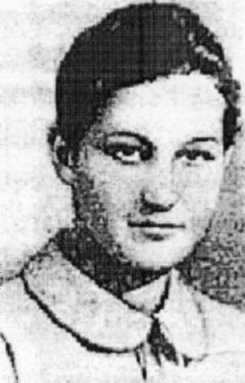  В октябре . *v комсомолка | Космодемьянская (добровольно вступила в специальный партизанский отряд, действовавшей по '     заданию штаба Западного фронта на Можайском направлении.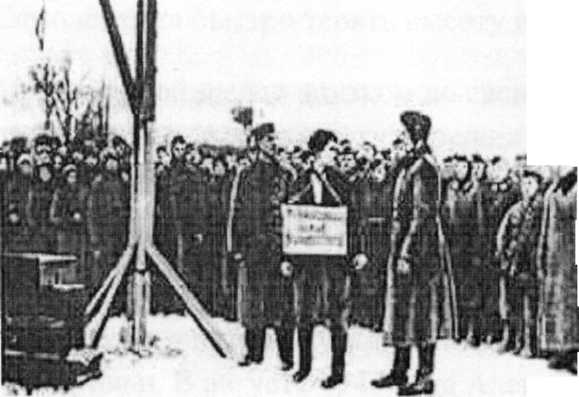 Дважды направлялась в тыл противника. В конце ноября 1941 года при выполнении второго боевого задания в районе деревни Петрищево (Русский район Московской области) была схвачена фашистами. Несмотря на жестокие пытки, не выдала военной тайны, не назвала своего имени.29 ноября повешена фашистами. Её преданность Родине, мужество и самоотверженность стали вдохновляющим примером в борьбе с врагом. 6 февраля . посмертно присвоено звание Героя Советского Союза.ГОСУДАРСТВЕННОЕ БЮДЖЕТНОЕ ОБРАЗОВАТЕЛЬНОЕ УЧРЕЖДЕНИЕНАЧАЛЬНОГО ПРОФЕССИОНАЛЬНОГО ОБРАЗОВАНИЯ«ПРОФЕССИОНАЛЬНЫЙ ЛИЦЕЙ № 10»МЕТОДИЧЕСКАЯ РАЗРАБОТКАклассного часа  «Знаешь ли ты Конституцию РФ?»ПОДГОТОВИЛА:Преподаватель информатикиЕвсеева А. В.БРЯНСК 2012Цели и задачи: с помощью игры закрепить знания об Основном законе нашей страны, воспитывать в учащихся  чувства патриотизма, гражданственности и  гордости за нашу страну.Оборудование: текст Конституции, Государственные символы, мяч, билеты с номерами, карточки с заданиями, различные предметы.Ход классного часа:Вступительное слово классного руководителя о последней Конституции. Демонстрация символов нашего государства.Игры для расширения знаний Конституции РФ.Игра № 1.Какое это право? На всех участников изготовить цветные флажки или карточки, где каждый цвет будет соответствовать определенной группе прав:- зеленый - гражданские;- синий - политические;- красный - социальные;- белый - экономические;- желтый - культурные.Ученики делятся на две команды. Команды занимают свои места, перед каждым участником - набор цветных карточек для «голосования».В барабанчике или коробке закрытые билеты с номерами статей из Конституции РФ.Ход игрыУчитель вынимает номер статьи Конституции РФ и  зачитывает статью, а затем ученики определяют, какую карточку нужно поднять. Побеждает команда, у которой будет больше правильных ответов.ОТВЕТЫИгра № 2. Тест.Участники делятся на две команды. Текстом Конституции пользоваться нельзя. Игра проводится в форме теста. Команда поднимает карточку с правильным вариантом ответа или говорит правильный ответ.Игра № 3. Закончи предложение.Приготовить 24 карточки, на которых будут написаны статьи Конституции. Легкий мячик.Все участники игры рассаживаются по кругу («океан»), в центре (на «плоту») - ведущий. Ведущий берет карточку сверху, называет номер статьи, читает текст статьи (но не до конца), выдерживает паузу (20-30 секунд) и бросает мячик любому игроку. Поймавший мячик,  должен закончить содержание статьи: если игрок не знает, он выбывает из игры. Ответивший занимает место ведущего, ведущий - место ответившего и так далее.Предложенные статьи и слово, на котором можно остановиться:1. Ст. 1 - демократическое;2. Ст. 3(3) - являются;3. Ст. 8( 2) - частная;4. Ст. 10 - разделения;5. Ст. 19-перед;6. Ст. 22 - на свободу;7. Ст. 29 - мысли;8. Ст. 31 -собрания;9. Ст. 32(4) - государственной;10. Ст. 35(1) - охраняется;11. Ст. 38(1) - подзащитной;12. Ст. 38(2)-право;13. Ст. 39(2) - устанавливаются;14. Ст. 41(1) - здоровья;15. Ст. 43(4) - основного;16. Ст. 46(1)-его;18. Ст. 58-бережно;19. Ст. 60 - обязанности;20. Ст. 61(1)-другому;21. Ст. 59(1) - гражданина;22. Ст. 59(2) - федеральным;23. Ст. 63(1) - международного;24. Ст. 64 - настоящей.Игра № 4. Соотнеси предметы с правильной статьёй Конституции.На столе разложены предметы. Ученики делятся на 2 команды. Команды имеют тексты Конституции РФ. Поочередно от каждой команды выходят «делегаты» и с завязанными глазами вытягивают предметы. Главная цель - определить, на какие статьи может указывать данный предмет.Предполагаемые ответы:1. ключ-ст. 25, 40;2. фото-ст. 24;3.  книга-ст. 43;4.  повестка в суд - ст. 47, 48, 49;5.  письмо - ст. 23;6. рубль-ст. 75(1);7. географическая карта - ст. 65;8. трудовая книжка - ст. 37(1);9. зверек или растение - ст. 58,42;10. кукла-ст. 38(1);11. русский язык - ст. 68(1);12. флажок-ст. 31;13. билет-ст. 27;14. словарь - ст. 26(2), профбилет - ст. 30;16. билет в театр - ст. 44(2);17. таблетки - ст. 41;18. 450-ст. 95(3); 19.21-ст. 97.III. Подведение итогов игры. Награждение победителя.ГОСУДАРСТВЕННОЕ БЮДЖЕТНОЕ ОБРАЗОВАТЕЛЬНОЕ УЧРЕЖДЕНИЕНАЧАЛЬНОГО ПРОФЕССИОНАЛЬНОГО ОБРАЗОВАНИЯ«ПРОФЕССИОНАЛЬНЫЙ ЛИЦЕЙ № 10»МЕТОДИЧЕСКАЯ РАЗРАБОТКАУРОКА РОССИИПОДГОТОВИЛА:Преподаватель общественных дисциплин                                                                                                         Бондарева О. О.БРЯНСК 2011Цель урока: дать обучающимся представление о понятиях «гимн», «герб», «флаг»; рассказать о преемственности и символике российских герба, знамени, гимна.План урока:Символы современной России.Государственный флаг.Российский герб.Гимн России.Основные понятия: герб, флаг (знамя), гимн.Оборудование урока: Изображения российских флага и герба; музыкальная запись гимна Российской Федерации; слова текста гимна.ХОД УРОКАСимволы современной России.Любое современное государство имеет гимн, флаг и герб. Это – главные символы каждого государства. Когда сложились современные символы России? Каждый из государственных символов России имеет свою историю. Однако практически все были признаны официальными символами сравнительно недавно – в течение последнего десятилетия.- Чем это объяснить? (Россия только недавно стала независимым, самостоятельным государством). До этого существовал Советский Союз, составной частью которого была наша страна. СССР имел собственные государственные символы. Новой России потребовались новые символы.Государственный флаг.Все вы знаете, как выглядит современный государственный флаг России.- Как мы опишем его? (Флаг состоит из трех горизонтальных полос, сверху вниз: белой, синей и красной..)Теперь послушайте, как звучит его официальное описание, закрепленное в федеральном законе «О Государственном флаге Российской Федерации», принятом Государственной Думой 8 декабря .:«Государственный флаг Российской Федерации представляет собой прямоугольное полотнище из трех равновеликих полос: верхней – белого, средней – синего и нижней – красного цвета. Отношение ширины флага к его длине 2:3».Еще в . в Москве и Ленинграде демонстранты во время митинга стали поднимать трехполосное бело-сине-красное знамя. Во время августовского путча 1991 года в Москве над Белым домом и в других местах взвились  бело-сине-красные полотнища. Вскоре знамя стало государственным флагом РФ. В августе . Верховный Совет РСФСР постановил считать трехполосное знамя официальным национальным флагом России. 22 августа было постановлено считать Днем государственного флага Российской Федерации.Что означают цвета флага? На Руси издревле белый цвет означал чистоту, мир, правду, добро. Синий (небесный) – веру, верность. Красный – огонь, смелость, честность, красоту. Российский триколор появился еще в конце 18 века при Петре Первом. Тогда он стал флагом торгового флота России. Цвета флага любили на Руси, поэтому в 19 веке он становится национальным флагом России. После долгого перерыва в конце ХХ столетия триколор стал знаменем новой России.3. Российский герб.	В начале урока учитель предлагает учащимся вспомнить, как выглядит новый герб Российской Федерации. Затем вместе с учащимися определяет основные составляющие герба. Герб России – золотой двуглавый орел на фоне красного щита. На груди орла – святой воин Георгий Победоносец копьем поражает змия.Наш новый герб является наследником того герба, который имела Россия, начиная с конца 15 века до 1917 года. Изображение герба является официальной эмблемой РФ, демонстрируя ее суверенитет.- Где помещается изображение герба? ( На зданиях правительства, суда, Государственной Думы и иных правительственных зданиях, официальных документах, паспортах, государственных печатях, пограничных столбах, боевых знаменах воинских частей, флаге Президента РФ и проч.).- Как вы оцениваете возвращение старого российского герба? ( Ответы могут быть разными. Попросите учащихся обосновать свой ответ).Вывод: в свое время в двуглавом орле видели символ Российской империи, «проклятого царизма». С приходом к власти большевиков в 1917 году этот символ стали повсеместно уничтожать. Однако для нашего поколения это знак суверенности России, интереснейший памятник прошлого, который неразрывно связан с политической историей нашей страны.Гимн России.Еще один государственный символ России – это ее гимн.- Что же это такое? (Гимн – это торжественное песнопение. Гимн России – это торжественная песнь о красоте, величии нашей Родины.)Принятию современного гимна предшествовало почти десятилетие бурных споров, дебатов. В еженедельнике «Аргументы и факты» (1-2 января 1997 года) были опубликованы 5 текстов гимнов, отобранные большинством читателей в результате конкурса.- Что можно сказать о современном гимне России? (Он торжественен, проникнут чувством гордости за отчизну и т. д.)- Нравится ли он вам? Чем именно?Споры о дискуссии вокруг современного гимна были вызваны тем, что в своей основе он восходит к гимну Советского Союза. Часть общества его не приняла. Однако независимо от исхода споров мы обязаны знать слова и музыку гимна, помнить, что это – один из символов нашей страны и достойно вести себя при его исполнении. В первую очередь это означает, что при исполнении гимна мы должны встать. Мужчины при этом снимают головные уборы. Слушают гимн молча или подпевают. Такое поведение при исполнении гимна считается достойным.Итог урока.Сегодня мы познакомились с главными символами России. Все мы должны их знать и почитать, поскольку они зримо воплощают прежде всего современную Россию, в которой мы живем.ГОСУДАРСТВЕННОЕ БЮДЖЕТНОЕ ОБРАЗОВАТЕЛЬНОЕ УЧРЕЖДЕНИЕНАЧАЛЬНОГО ПРОФЕССИОНАЛЬНОГО ОБРАЗОВАНИЯ«ПРОФЕССИОНАЛЬНЫЙ ЛИЦЕЙ № 10»МЕТОДИЧЕСКАЯ РАЗРАБОТКАклассного часа: «Урок мужества»ПОДГОТОВИЛА:Преподаватель информатикиЛазовская И. В.БРЯНСК 2012На доске эпиграф:                         В Брянском лесу тишина, тишина                                                        В Брянском краю отгремела война                                                        И над могилами тех, что мертвы,                                                        Желтое солнце стекает с листвы…                                                        Вы настрадались, мои земляки,                                                        Вы настрадались, и счастью пора                                                        С нашего больше не бегать двора.                                                        Пусть наградит Ваш подвиг страна!                                                        В Брянском лесу тишина, тишина.                                                                                  Н. Грибачев.Преподаватель: Прошло много  лет с того страшного дня, когда прозвучал голос Левитана и страшные строки, бьющие прямо в сердце «Внимание! говорит Москва…»(Звучит голос Левитана, объявляющий о начале ВОВ под музыку «Священная война»)                       Казалось, было холодно цветам,                       И от росы они слегка поблекли,                       Заря, что шла по травам и кустам,                       Обшарили немецкие бинокли.                       Цветок, в росинках весь, к цветку приник,                       И пограничник протянул к ним руки.                       А немцы, кончив кофе пить, в тот миг                       Влезали в танки, закрывали люки                       Такою все дышало тишиной,                          Что вся земля еще спала, казалось,                        Кто знал, что между миром и войной                       Всего каких-то пять минут осталось.(Идет текст на фоне музыки военных лет)1 ведущий: Не первый раз нашему народу приходится иметь дело с нападающим зазнавшимся врагом. И новый поход Гитлера ожидал бесславный конец, потому, что встал солдат за Родину, за честь, за свободу. Свою цель Гитлер определил так: «Уничтожить жизненную силу России. Не должно остаться никаких образований, способных к возрождению».2 ведущий: Война! Тяжелейшее испытание для любого народа. Фашистская Германия представляла смертельную угрозу не только для нашего народа, но и для многих народов других стран: Франции, Бельгии, Чехословакии. Своей жестокой рукой война коснулась каждой семьи. И сегодня мы, оставшиеся на своей земле, политой кровью миллионов, обращаем свою память, слова благодарности к тем, кто отстоял нашу Родину.1 ведущий: Дороги войны. Они были суровы для всех. Ожесточенные бои шли буквально за улицу, за дом, за город. А ожесточенные бои под Сталинградом станут мерилом мужества, чести, отваги не одной тысячи советских солдат и офицеров. Ночь перед решающим наступлением многие не спали, каждый вспоминал самое родное и дорогое, за которое сегодня, возможно, придется умереть. И, наверное, Сталинградская битва будет длиться всю жизнь для тех солдат, которые чудом остались в живых.(Выходит учащийся и читает стихи)                         Я читаю письмо, что уже пожелтело с годами,                         На конверте в углу номер почты стоит полевой.                         Его в 42-ом мой отец написал моей маме                         Перед тем, как уйти в свой последний решительный бой.                         Пускай до последнего часа расплат,                         До дня торжества – недалекого дня –                         И мне не дожить, как и многим ребятам,                         Что были нисколько не хуже меня,                         Я долю свою по-солдатски приемлю,                         Ведь если бы смерть выбирать, сыновья,                         То лучше, чем смерть за родимую землю                         И выбрать нельзя.Преподаватель: Именно Советский Союз на своих плечах вынес основную тяжесть войны, и мир восхищался советскими солдатами, военными руководителями.Мы с вами жители Брянской земли. Давайте же вспомним героические события тех далеких и таких близких военных лет.1 ведущий: 2003г. очень знаменателен для жителей Брянщины. Широко отмечается 200-летие выдающегося русского поэта, уроженца Брянщины Ф. И. Тютчева. А в августе – сентябре 60 лет назад была освобождена территория Брянского края.- Какую дату мы будем отмечать 17 сентября?Многие даты и события теряются в тумане прошлого, но есть и такие вехи в жизни человечества, которые видны будут и через столетия. В ВОВ страна превратилась в единый боевой лагерь, когда боевые традиции нашего народа, традиции любви и преданности Родине проявились с особой силой. (Выходит учащийся и читает стихи о войне)2 ведущий: Яркой страницей в летописи народного подвига вошла героическая борьба партизан и подпольщиков Брянщины. В лесах нашего края сражались с немецко-фашистскими захватчиками 139 партизанских отрядов, объединенных в 27 бригад, в которых находились более 60 тысяч народных мстителей. На Брянщине партизанское движение развернулось сразу же после вторжения оккупантов на территорию Орловской области (до июля 1944г. нынешняя Брянская область входила в состав Орловской области). Партизанские формирования, действовавшие в Брянских лесах, составляли три основные группировки: Южную, Западную и Северную.1 ведущий: Южная группировка включала в себя отряды, сформированные в Брянске, Брянском, Навлинском, Севском, Суземском, Трубчевском, Брасовском, Комаричском, Погарском районах. Базировались они южнее Брянска, Карачева, северо-западнее Севска и действовали по железным дорогам Брянск – Конотоп, Брянск – Льгов, Брянск – Гомель. Западную группировку составляли отряды, действовавшие в Клетнянских лесах и, сформированные в Клетнянском, Клинцовском, Унечском, Мглинском, Жирятинском, Новозыбковском, Климовском и Злынковском районах. Находилась западная группировка на железных дорогах Брянск – Смоленск, Унеча – Орша, Клетня – Жуковка, Новозыбков – Гомель, Новозыбков – Новгород - Северский.И в третью, Северную, группировку входили отряды, организованные в Бежице, Дятьковском, Жуковском, Дубровском, Рогнединском районах и действовали на железных дорогах Брянск – Вязьма, Брянск – Смоленск. 2 ведущий: К началу лета 1942г. Брянский лес стал «зеленым фронтом», в котором каждая роща была бастионом, а каждый куст – огневой точкой. В результате активных боевых действий удалось создать обширные советские районы, которые именовались Брянским партизанским краем, простиравшимся на  с севера на юг и на  с востока на запад. Он охватывал 500 населенных пунктов, в которых проживало более 200 тыс. человек. В глубоком вражеском тылу, в кольце блокады действовали сельсоветы, школы, больницы, военкоматы и, даже, сберкассы.Газета «Правда» в мае 1942г. писала: «Мы ходим по улицам города, который расположен далеко за линией фронта, в тылу врага. В городе живет несколько тысяч советских людей и нет ни одного немца. Фашисты хозяйничали тут 4 месяца и с треском вышибли их из города. В городе была восстановлена законная Советская власть. По понятным причинам мы не можем назвать настоящего имени города. В уличных боях партизан с фашистскими бандами город получил боевое крещение. Мостовые улицы обильно смочены партизанской кровью. Назовем этот город – Партизанск».(Выходит учащийся и читает стихи о войне)1 ведущий: Не день, не два, а 124 дня над Партизанском (Дятьково) развевался красный стяг. Крылатыми были на Брянщине слова «Земля – крестьянская, леса – партизанские, а власть – Советская».Благодаря партизанам и подпольщикам нарушалась работа немецких тылов, связи, транспорта в то время, когда противник больше всего нуждался в них, а это было равно выигранному сражению.Множество операций было проведено партизанскими отрядами. Так, например, в ночь с 21 на 22 мая была организована и проведена операция объединенными партизанскими отрядами под командованием А. Ф. Бондаренко и Н. Алешенским по разрушению ж/д полотна и связи между станцией Красный Рог и Выгоничи (которая вошла в историю партизанского движения как операция «Голубой мост»). В ней участвовали 920 человек партизанских отрядов Трубчевского и Выгоничского районов. Итоги ее таковы: разрушено  ж/д полотна, местами взорвана насыпь, маленькие мосты и  связи. При выполнении был пущен под откос немецкий бронепоезд и убит 51 немецкий солдат и офицер, много ранено. Ст. Хмелево была разрушена, захвачены документы и аппаратура. Среди партизан 3 человека убито, 19 раненою В результате проведенной операции на перегоне ст. Красный Рог и Хмелево ж/д в течение 5 дней не работала. Враг вынужден был бросить больше сил и 7 самолетов на борьбу с партизанами, а также мобилизовать свыше 4 тыс. солдат и 2 ж/д батальона на восстановление линии.2 ведущий: Одновременно с этой операцией готовилась и другая операция на ж/д Брянск – Льгов. В ночь со 2 на 3 июня 1942г. между ст. Погребы и разъездом Борщово разрушено  ж/д, сожжена ст. Погребы и истреблено 60 немцев. В операции участвовали отряды им.Стрельца, «За Родину», им. Калинина, Кокоревский. В это же время для отвлечения внимания противника группа отрядов под руководством зам. командира штаба объединенных партизанских отрядов Федорова попала на полицейские гарнизоны, расположенные в селе Купец и хуторе Холмецкий Брасовского района, истреблено более 200 полицейских, часть взята в плен. Об этой операции фашистская газета «Голос народа» писала: «в ночь на 3 июня партизаны совместно авиацией предприняли небывалое наступление на наши оборонительные позиции…»1 ведущий: Жизнь на войне высвечивала душу человека – его мужество, готовность до последней капли крови защищать свою землю, его святую веру в окончательную победу над врагом. (выходит учащийся и поет песню)                   Секретарь Дятьковского РК ВЛКСМ Владимир Рябок вёл большую работу по организации борьбы с фашистскими оккупантами. Порывистый, отчаянно смелый, он личным примером и горячим словом поднимал людей на самоотверженную борьбу с врагом.                    Например, в пос. Старь Владимир Рябок организовал оборонную организацию из 60 юношей и девушек. Был оборудован учебный пункт, для обучения артиллерийскому делу установили 45-миллиметровую пушку и несколько минометов; и только тех, кто успешно проходил подготовку, зачисляли в партизанский отряд.                    Энергии у Владимира Рябка хватало и на военное обучение молодёжи, и на организацию боевых действий против врага. Он руководил взрывом ж/д моста через Болву, водил группы самообороны на засады, на подрыв вражеских эшелонов. И в это же время в подпольном райкоме партии руководил военным отделом. Погиб Владимир Рябок в тяжёлом бою. За деятельностью по организации борьбы и героизм посмертно Владимиру Рябку присвоено звание Героя Советского Союза.2 ведущий: Никто из Брянцев не может без волнения и любви произносить имя отважной разведчицы Валентины Сафроновой. Проходя по центру города, вспоминаешь: вот здесь она работала в сберкассе, отсюда торопилась в кружки Осоавиахима. Наверное, здесь написала заявление: «Прошу отправить на любой фронт борьбы с фашистами». Стала партизанкой и не раз появлялась здесь, когда город был занят врагом, потому что партизанское командование должно было знать, что происходит в Брянске. Вот драмтеатр, куда Валентина проникла в ноябре 1941г., когда на сцене началось представление, с балкона в зал полетели листовки со сводками Совинформбюро. И тут же раздался звонкий голос Сафроновой: «Смерть немецким оккупантам!».                     Через год, возвращаясь с очередного задания, Валентина попала в засаду. Она смело отбивалась, но была тяжело ранена. Её долго и изощренно пытали. Врагам уже было известно, кто она. Но комсомолка выдержала все. Посмертно Валентине Сафроновой присвоено звание Героя Советского Союза.1 ведущий: У средней школы № 27 можно увидеть трех друзей-воспитанников этой школы. Они стоят в бронзе. Все трое – Герои: разведчица Валентина Сафронова, комсомольский вожак Владимир Рябок, летчик-истребитель Игорь Кустов.                       Даже кратко невозможно рассказать о ярких судьбах патриотов – партизан и подпольщиков. Ведь в Брянских лесах их сражалась целая армия. Среди бойцов «зеленого фронта» были представители более 80 наций и народностей СССР. В отрядах воевало немало патриотов из других стран. Всем хорошо знаком фильм «Вызываем огонь на себя», рассказывающий о Сещенском советско-польском-чешском подполье, которым руководила Герой Советского Союза Анна Морозова.                       Вклад партизан Брянщины в общую победу над врагом трудно переоценить. Наш партизанский край, находясь в зоне основных фашистских армий «Центр» и «Юг», примыкал непосредственно к тылам гитлеровских фронтовых частей, приобрел большое значение во время Курской битвы. Партизаны, по существу, лишили фашистское командование возможности использовать Брянский лес для сосредоточения и перегруппировки войск непосредственно в районе предстоящей битвы. (выходит учащейся и читает стихи о войне)2 ведущий : В дни Курской битвы партизаны перешли к массовому подрыву ж/д путей началась знаменитая «рельсовая война». Волнующим, незабываемым был сентябрь 1943г. С каждым днем советские войска приближались к Брянску. О боях на Брянском направлении Константин Симонов писал, что увиденное здесь ему очень напоминало то что представляли собой поля сражений под Орлом и Курском, «такие же группы разбитой немецкой техники, десятки квадратных километров выжженной земли: немцы здесь яростно сопротивлялись. Об этом безмолвно свидетельствуют «тигры» и «фердинанды» с развороченной лобовой броней, противотанковые пушки, раздавленные нашими танками».Преподаватель: И вот наступило 17 сентября. Партизаны совместно с войсками Брянского фронта – 50-й армией генерала Болдина и 11-й армией – освободили города Брянск и Бежицу.                    В ознаменование одержанной победы отличившимся в боях соединениям и частям присвоено наименование «Бежицких» и «Брянских».                    А вечером столица от имени Родины салютовала доблестным войскам, освободившим Брянск и Бежицу, двенадцатью артиллерийскими залпами из 124 орудий.                    702 воина 11-й армии Брянского фронта, погибшие при освобождении Бежицы, были похоронены на городском кладбище.                    А гости Брянского фронта пошли громить врага дальше, а вдогонку спешило письмо от жителей города:                     «В истории города вечно будет сиять дата 17 сентября – день Вашей славной победы, день освобождения нашего города, день нашей радости и счастья».                     Давно умолк войны набат,                     Цветут цветы в родном краю.                     Но будет вечно спать солдат,                    Что смертью храбрых пал в бою.                    Он сохранил тебе и мне,                     И человечеству всему                    Покой и счастье мирных дней.     И вы, сегодняшнее поколение, должны сохранять и беречь память об этих горьких и мужественных годах. Память народа – это тот колодец, из которого можно черпать бесконечно. Память делает нас зорче, предостерегает от повторения ошибок, возвеличивает душу. Вы должны беречь мир – одно из величайших завоеваний нашего народа.ГОСУДАРСТВЕННОЕ БЮДЖЕТНОЕ ОБРАЗОВАТЕЛЬНОЕ УЧРЕЖДЕНИЕНАЧАЛЬНОГО ПРОФЕССИОНАЛЬНОГО ОБРАЗОВАНИЯ«ПРОФЕССИОНАЛЬНЫЙ ЛИЦЕЙ № 10»МЕТОДИЧЕСКАЯ РАЗРАБОТКАлитературно-музыкальной композиции на тему:«Сергей Александрович Есенин – певец «крестьянской» Руси»ПОДГОТОВИЛА:Преподаватель литературыЗайцева Л. С.БРЯНСК 2011Цели: расширять и углублять знания учащихся о жизни и творчестве С.А.Есенина;            развивать умение выразительного чтения;            формировать эстетический вкус, воспитывать любовь и бережное отношение к природе.Оборудование:  портрет Есенина, презентация, выставка книг поэта, записи песен на стихи Есенина, записи                                                             классической   музыки.На фоне музыки (народная мелодия) звучит стихотворение П.Орешина «Сергей Есенин»:Сказка это, чудо ль,Или это  - бред:Отзвучала удальРазудалых летПесня отзвенелаНад родной страной.Что же ты наделал,Синеглазый мой?Отшумело поле,                                                                                                                                                                                    Пролилась река.Русское раздолье.Русская тоска.Ты играл снегами,Ты и тут и тамСиними глазамиУлыбался нам.Кто тебя, кудрявый,Поманил, позвал?Пир земной со славойТы отпировал.Было это, нет ли,Сам не знаю я,Задушила петляВ роще соловья.До беды жалею,Что далеко былИ петлю на шееНе перекусил!Кликну, кликну с горя,А тебя уж нет.В черном коленкореНа столе портрет.Дождичек весеннийОкропил наш сад.Песенник Есенин,Синеглазый брат.Вековая просиньНаша сторона…Если Пушкин – осень,Ты у нас – весна!В мыслях потемнело.Сердце бьет бедой:Что же ты наделал,Раскудрявый мой?!Чтец.   Поэзия Есенина… Чудесный, прекрасный, неповторимый мир! У каждого из нас свой образ великого поэта и человека Сергея Есенина, у каждого в сердце свои любимые есенинские стихи. Все это так. Но всем нам особенно дорого то, что составляет сердце всей поэзии Есенина и что он сам так ёмко и точно определил как главное в своём творчестве – это чувство Родины. «Тема России, Родины,- подчеркивал Есенин неоднократно, - основная во всех моих стихах»   Каждый раз, обращаясь к поэзии Есенина, испытываешь такое чувство, словно душой ты прикоснулся к живой красоте его рязанских приволий.                  Чтец.   Есенин родился  в селе Константиново Рязанской губернии. Здесь «по заре и по звёздам» он «школу проходил, и мыслил, и читал… по библии ветров», здесь началось пробуждение его творческих дум и он  впервые схлестнулся с рифмой; здесь в юное сердце поэта  постучалась первая любовь, здесь он подружился на всю жизнь  с молодой, «зеленокосой в юбчонке белой» берёзой и старым кленом на одной ноге;  здесь навсегда стала  бесконечно дорогой его сердцу «черная, потом пропахшая выть», здесь, наконец, он слушал старинные легенды и предания о подвиге Евпатия Коловрата. Каждая есенинская строка, каждый есенинский образ согреты чувством сыновней любви к России.                     «Гой ты, Русь моя родная…»                   Чтец.    Есенину было 15 лет, когда он написал стихи:Там, где капустные грядкиКрасной водой поливает восход,Кленёночек маленький маткеЗелёное вымя сосёт.  Однажды на деревенской улице он показал стихи товарищу.»Совершенно неожиданно для меня,- вспоминает последний,- стихов у него оказалось довольно много». Кто мог тогда представить, глядя на деревенского паренька в нахлобученной на лоб шапке, что пройдут годы и он станет великим поэтом России…               Чтец.   Когда Есенин учился в школе, он был уже тогда очень интересным человеком. Учитель у Сергея был человек строгий и очень часто повторял «Надо учиться, чтобы вам пастухами не быть». Тогда пастуха за человека не считали. Есенин уже тогда выделялся среди своих товарищей. И учителя, и одноклассники любили его за прямоту и веселый нрав. Был он первый заводила, бедовый и драчливый, как петух. Это он верно писал позднее о себе в стихах:                                 «Все живое особой метой…»                Чтец.   Однако он был не только мастер на выдумки и шалости. Одарён он был и ясным умом. О том, что Есенин сам сочиняет стихи, впервые стало известно в 3 классе. Как-то раз он пришел в школу и протянул Ивану Матвеевичу листок бумаги: «Это я сам сочинил». И он стал приносить такие бумажки довольно часто. А учитель,  иногда не читая, сунет бумажку в карман и скажет: «Ты лучше делом занимайся, а этим-то не очень…». И не предполагал учитель тогда, что его ученик в будущем станет знаменитым поэтом.                                          Песня «Клён ты мой опавший…»                 Чтец.   К вершинам пэзии Сергей Есенин поднялся из глубин народной жизни. Русская земля, «где мужики косили, где сеяли свой хлеб», была страной его детства. Здесь впервые увидел Есенин, как ломаются берёзы, отражаясь в пруду, как играет солнечный зайчик в бороде старого деда, убирающего ток, как  тоскуют тощие поля… Мир народно-поэтических образов окружал его с первых дней жизни:                                          Родился я с песнями в травном одеяле                                          Зори мне вешние радугу свивали.               Чтец.     И костер зари, и плеск волны, и серебристая луна, и крик совы, и шелест тростника, и необъятная небесная стынь, и голубая гладь озёр – вся красота родного края с годами отлилась в стихи, полные любви к русской земле:О Русь, малиновое поле         И синь, упавшая в реку,-Люблю до радости и болиТвою озерную тоску…Или  «По-осеннему кычет сова..»             Чтец.      В сердце Есенина с детских лет запали ветровые слезы России, ее грустные и раздольные песни, светлая печаль и молодецкая удаль, бунтарский разинский дух и кандальный сибирский звон, церковный благовест и сельская тишина,  весёлый девичий смех и горе матерей, потерявших сыновей на империалистической войне.                                                             «Край любимый, сердцу снятся…»            Чтец.    Есенин очень тонко чувствовал окружающий мир, это он позже отразил в своих стихах:               «Нивы сжаты, рощи голы…».             Чтец.     Сергей Есенин был блестящим пейзажистом, подлинно вдохновенным певцом родной земли. Подобно шишкинскому лесу или левитанской осени, нам бесконечно дороги и близки и «зеленокосая берёзка», и его «клён на одной ноге, стерегущий «голубую Русь», и цветы, низко склонившие в весенний вечер головки, и черёмуха…Стихотворение «Черёмуха»           Чтец.    Все богатство словесной живописи у Есенина подчинено единственной цели – дать читателю почувствовать красоту и животворящую силу родной природы.«Сыплет черёмуха снегом…»          Чтец.     В стихах Есенина природа живёт глубокой поэтической жизнью. Она вся в движении, в бесконечном развитии и изменении.                                                                            «Топи да болота…»         Чтец.   Есть в есенинской природе что-то родственное, близкое тому, что так волнует нас в картинах природы Тургенева, Толстого. У Есенина природа неотделима от человека, от его настроения, от его мыслей и чувств.                                                                                          «Над окошком месяц…»        Чтец.   А ещё нам близка поэзия Есенина потому, что она родственна народной поэзии. Не случайно многие стихи Есенина переложены на музыку, их поют, потому что их не петь нельзя.                                                                                    «Отговорила роща золотая…» (песня)       Чтец.   Всё живое было для Есенина близко и дорого. Послушайте, с какой любовью и волнением он рассказывает о четвероногих друзьях. Так написать может только человек с тонкой проникновенной душой.                                                                                            «Собаке Качалова».      Чтец.   Вселенская поэзия Есенина, озарённая немеркнущим светом истинной любви ко всему живому в мире, вместе с тем удивительно земная, близкая каждому, реальная до самых корней2, до каждой строфы и строки.                                                                                          «Неуютная жидкая лунность…»      Чтец.   Для него природа – это вечная красота и вечная гармония мира. Нежно и заботливо, без какого-либо внешнего нажима, природа врачует людские души, снимая напряжение неминуемых земных перегрузок. Именно так воспринимаем мы стихи поэта о родной природе, именно так  возвышенно-просветлённо воздействуют они на нас.                                                                                                     «Спит ковыль. Равнина дорогая…»                                                                                                     «Закружилась листва золотая…»      Чтец.     Поэт как бы говорит всем нам: остановитесь хотя бы на мгновенье, оторвитесь от вашей повседневной суеты, посмотрите вокруг себя, на окружающий мир земной красоты; послушайте шелест луговых трав, песнь ветра, голос речной волны; посмотрите на утреннюю зарю, возвещающую рождение нового дня, на звёздное ночное небо… Живые, трепетные картины природы в стихах Есенина не только учат любить и хранить мир земной красоты. Они, как и сама природа, способствуют формированию нашего гуманистического мировоззрения.                                                                                                       «Я по первому снегу бреду…»         Чтец.   Мир человека и природы в поэзии Есенина един и неделим. Отсюда  - «половодье чувств» и мудрость мысли, естественная их слитность, сопричастность  к образной плоти стиха. Отсюда -  прозрение, нравственная высота есенинской философской лирики.                                                                                                  «Не жалею, не зову, не плачу…»(песня)      Чтец.      Поэт прекрасно осознает, что отстранение человека от природы, а тем более конфликт с ней, приносит человеку непоправимый урон, нравственный ущерб. Потому-то будучи за границей в 1922-1923г.г. поэт столь остро почувствовал бездуховность Запада, беззащитность человека и природы, особенно в Америке, где всемогущий бог – доллар и бизнес:Вместо наших глухих раздолийТам, на каждой почти полосе,Перерезано рельсами полеС цепью каменных рек – шоссе.И по каменным рекам без пыли,И по рельсам без стона шпалИ экспрессы, и автомобилиОт разбега в бензинном мылеМчат, секундой считая доллар.Места нет здесь мечтам и химерам,Отшумела тех лет пора.Всё курьеры, курьеры, курьеры,Маклера, маклера, маклера…       Чтец.    У Есенина была, хоть и короткая, но очень сложная жизнь. Однако, где бы он ни был,  всегда помнил свою мать.                                                                                     «Письмо матери» (запись).      Чтец.    Разве можно представить Есенина без России! Русь для него бала родиной – местом, где он родился, и неиссякаемым источником вдохновения. Всю свою жизнь, всем своим творчеством он воспевал природу, могущество, красоту и богатство своей родной страны:Но и тогда,Когда на всей планетеПройдет вражда племён,Исчезнет ложь и грусть.-Я буду воспеватьВсем существом в поэтеШестую часть землиС названьем кратким «Русь».        Чтец.        Он был достойным певцом и гражданином своей страны и с искренней болью писал о «днях, растраченных напрасно: «Ведь я мог дать\\ Не то, что дал,\\ Что мне давалось ради шутки…». То, что он дал, - а дал он немало – давалось ему не ради шутки; кровь и нервы видны за каждой есенинской строкой. Сознание ответственности перед народом, родной страной никогда не покидало его.     Поэзия Есенина «есть как бы разбрасывание обоими пригоршнями сокровищ его души», - писал Алексей Толстой.        Чтец.   Время щедро открывает нам новые и новые грани бессмертного облика поэта, его прозорливый взгляд в будущее своей Родины. Своего народа.   У великих поэтов одна дата жизни – дата рождения их неповторимого таланта. Казалось бы, всё, о чём рассказывал Есенин в стихах, он рассказывал о себе. Но всё это глубоко волнует каждого из нас и сегодня. За личной судьбой  поэта встаёт его эпоха. Из далёких двадцатых годов Есенин незримо шагнул в наши дни  и дальше – в будущее. Ему, как Льву Толстому из Ясной Поляны, из знаменитого села Константинова зримо открывался и просматривался, до самых дальних далей, весь современный окружающий его мир, в вечном борении человеческих страстей, непримиримости добра и зла, света и тьмы, богатства и нищеты.                                                                                                                          «Мы теперь уходим понемногу….»      Чтец.    Есенин ушёл из жизни, но живет  неповторимое есенинское слово.                                                                                                       «Я иду долиной…»ГОСУДАРСТВЕННОЕ БЮДЖЕТНОЕ ОБРАЗОВАТЕЛЬНОЕ УЧРЕЖДЕНИЕНАЧАЛЬНОГО ПРОФЕССИОНАЛЬНОГО ОБРАЗОВАНИЯ«ПРОФЕССИОНАЛЬНЫЙ ЛИЦЕЙ № 10»МЕТОДИЧЕСКАЯ РАЗРАБОТКА литературно-музыкальной композиции ко Дню славянской письменности и культуры «Сначала Аз да Буки, а потом науки»ПОДГОТОВИЛА:Преподаватель русского языка                                                                                                              Зайцева Л. С.БРЯНСК 2012Цель: знакомство широкого круга  учащихся со славянской культурой в свете изучения            родного языка.Задачи: ознакомить учащихся с истоками создания славянской азбуки и её создателями; развитие                познавательного интереса во внеурочное время.   Мероприятие проведено с использованием мультимедийной презентации.1 ведущий. Начинаем вечер, посвящённый Празднику славянской письменности и культуры. Ежегодно 24 мая его отмечают в славянских странах. В этот день мы вспоминаем создателей славянского алфавита великих русских просветителей Кирилла и Мефодия.2 ведущий. В России этот день впервые отметили в 1992 году. Тогда же в Москве на Славянской площади был открыт памятник Кириллу и Мефодию.1 ведущий. У подножия этого памятника установлена Неугасимая Лампада – знак вечной памяти подвигу двух братьев. Чем же они заслужили такую честь? Почему же два тысячелетия помнят о них народы?2 ведущий. Сегодня мы совершим путешествие в старину, вспомним о Святой Руси, о далёких      временах, нам неведомых.Чтец.       Читается стихотворение Н.Кончаловской. (Звучит колокольный звон)Оглянись на предков наших,На героев прошлых дней.Вспоминай их добрым словом –Слава им, борцам суровым!Слава нашей стороне!Слава нашей старине!В монастырской келье узкой,В четырёх глухих стенах,О земле о древнерусскойБыль записывал монах.Он писал зимой и летом,Озарённый тусклым светом.Он писал из года в годПро великий наш народ.1 ведущий. Кем бы мы были без письменности? Неучами, невеждами, да и просто – людьми без памяти. Трудно даже представить себе, каким бы было человечество, не имеющее азбуки. Ведь без письменности мы не могли бы передавать информацию, делиться опытом с потомками, и каждому поколению пришлось бы заново изобретать велосипед, открывать Америку, сочинять «Фауста».2 ведущий. Более тысячи лет тому назад славянские книжники братья Константин (в монашестве Кирилл) и Мефдий  стали авторами первого русского алфавита. В наше время десятая чась всех языков – семьдесят! – имеет письменность на основе кириллицы.Чтец.            И.Бунин. Молчат гробницы, мумии и кости –Лишь слову жизнь дана:Из древней тьмы на мировом погостеЗвучат лишь Письмена.И нет у нас другого достоянья!Умейте же беречьХоть в меру сил, в дни злобы и страданья,Наш дар бессмертный – речь.1 ведущий. Гой, вы славные наши гостьюшки! Расскажу я вам о далёких временах, о Руси нашей матушке и о людях её великих.   Жили-были тогда добры молодцы, раскрасавицы - красны девицы. А у них были добры матушки, бородатые мудры батюшки. Умели они пахать да косить, дома-терема рубить, умели и холсты ткать, узорами их вышивать.                                 Девочки исполняют русскую народную песню, желательно связанную с                                                         народными промыслами.2 ведущий. А вот грамоты наши предки не ведали, не умели книги читать и письма писать. И явились на Русь два просветителя, братья мудрые Кирилл с Мефодием. Они родились в Византийском городе Солуни в семье военачальника. Детство великих славянских просветителей прошло в двуязычной среде – дома говорили по-славянски, а в школе – на греческом языке. Латинский язык был неизвестен солунцам.1 ведущий .  В  доме  их  отца  среди  немногочисленных  книг  была  «Энеида»  Вергилия  на  латинском  языке.  Эту  книгу  о  странствиях  троянца  Энея  решил  прочитать  младший  из  братьев  Кирилл. Он  раскрыл  увесистый  том, но  старинные  стихи, написанные  на  чужом  языке, оставались  непонятными,2  ведущий.  После  долгих  поисков  Кириллу  наконец  посчастливилось  встретить  приезжего  человека, знавшего  латинскую  грамматику.Сценка.На  сцену  выходят  Кирилл  и  Приезжий  человек.Кирилл. Я  слышал, что  Вы  хорошо  знаете  латинскую  грамматику.  А  мне  хотелось  бы  прочитать  книгу,  написанную  на  латыни.Приезжий  человек.  Зачем  тебе  это  нужно,  мальчик?  Да,  я  понимаю  латинскую  грамоту  и  могу  объяснить  тебе  каждую  фразу.  Но  зачем?  Взгляни  на  меня.  Ты  думаешь,  много  мне  пользы  от  того , что  я  читал  премудрые  книги?  Я  потому  и  приехал  сюда,  в  незнакомый  город,  чтобы  никто  не  лез  ко  мне  с  учеными  разговорами.  Люди  должны  познать  землю,  сеять  хлеб,  делать  полезные  вещи.  И  я  поклялся  никого  больше  не  учить  ни  грамматике,  ни  другим  наукам.Кирилл.  И  все  же  я  хочу  понять  то,  что  написано  в  мудрых  книгах.Приезжий  человек.  Попробуй,  только  я  тебе  в  этом  не  помощник.                                      Уходят.1ведущий.  Через  год  приезжий  снова  повстречал  на  улице  Кирилла.              Возвращаются. Приезжий  человек.   Послушай,  мальчик!  Ты  по-прежнему  хочешь,  чтобы  я  научил  тебя  премудростям  латыни?  Или  уже  забыл  о  своем  желании? Кирилл.   Я  не  забыл,  но  теперь  я  изучаю  латинский  язык  сам. Приезжий  человек.  Как  можно  самому  научиться  незнакомому  языку?  Кирилл.  Я  взял  книгу  Григория  Богослова  на  греческом  и  латыни  и,  сопоставляя  их  фраза  с  фразой,  уяснил  уже  многое.  Теперь  не  только «Энеида»,  но  и  другие  латинские  книги  мне  понятны.               Уходят.3ведущий.По  широкой  Руси - нашей  матушкеКолокольный  звон  разливается.Ночные  братья  святые  Кирилл  и  МефодийЗа  труды  свои  прославляются. 4  ведущий.Вспоминают  Кирилла  с  Мефодием,Братьев  славных,  равноапостольных,В  Белоруссии,  в  Македонии,В  Польше,  Чехии  и  Словакии,Хвалят  братьев  премудрых  в  Болгарии,В  Украине,  Хорватии,  Сербии.  1-й  ведущий.  Все  народы,  что  пишут  кириллицей,  Что  зовутся  издревле  славянскими,  Славят  подвиг  первоучителей,  Христианских  своих  просветителей.   2-й  ведущий.   Русоволосые  и  сероглазые,   Лицом  все  светлые  и  сердцем  славные,   Древляне,  русичи,  поляне,   Скажите,  кто  Вы?   Все          Мы - славяне!   1-й  ведущий.    Свою  статью  все  пригожие,     Все  разные  и  все  погожие,     Зоветесь  ныне  россияне,     Издревле  кто  вы?     Все        Мы - славяне!     3-й  ведущий.     И  придумали  Кирилл  с  Мефодием  буквицы,  а  из  них  составили  азбуку.                 -Как  называется  эта  азбука?(Кириллицей).                 -А  почему  она  так  названа?(  По  имени  Кирилла,  одного  из  ее  создателей).      4-й ведущий. Каждая  буква  в  древней  славянской  азбуке  была  особенной. Внешний  вид  букв  славянского  алфавита  помогает  нам  увидеть  мир  глазами  наших  предков.  Каждая  буква  индивидуальна,  неповторима  и  имеет  своё  имя:  веди,  люди,  аз,  земля,  глагол.       3-й  ведущий.  Название  букв  должны  были  напоминать  людям  о  таких  словах,  которые  забывать  нельзя:  «добро»,  «живете»,  «земля»,  «люди»,  «покой».                          Выходят  «Аз»  и  «Буки».   «Аз». Здравствуйте,  друзья!  Я  самая  первая  буква  алфавита – «Аз».   «Буки». А  меня  зовут  «Буки».  Из  наших  имен  получилось  слово  «Азбука».   «Аз». В  народе  так  и  говорят:  «Сначала  Аз  и  Буки,  а  потом  и  науки».  Именно  с  азов  начинается  путь  каждого  из  нас  в  мир  знаний.   «Буки». А  теперь, друзья,  вспомните  пословицы  о  пользе  учения.( -Кто  хочет  много  знать,  тому  мало  надо  спать.- Идти  в  науку -  терпеть  муку.- Ничего  не  мыслить - век  киснуть.-Грамоте  учиться - всегда  пригодится.-Век  живи -  век  учись.-Азбука - к  мудрости  ступенька.- Ученье - свет,  а  неученье -  тьма.- Неразумного  учить - что  в  бездонную  бочку  воду  лить.-  Кто  грамоте  горазд -  тому  не  пропасть.-  Ученье  в  счастье  украшает,  а  в  несчастье - утешает.-За  ученого двух неучёных берут, да и то не берут- Ученье – лучше богатства.- Повторение – мать учения.- Мир освещается солнцем, а человек – знанием.- Не говори, чему учился, а говори, что узнал.- У пространства нет размера, а у знаний нет предела.- Руки поборют одного, а знания – тысячу.- Наука хлеба не просит, а сама хлеб даёт.)4 ведущий. А вот и ещё одна гостья к нам.Выходит «веди».«Веди». Здравствуйте, друзья! Меня зовут Веди. Я про всё знаю и про всё ведаю. Давайте поиграем. Кто из вас больше знает загадок? Отгадайте мои.            1 Чёрные, кривые,От рождения немые,Встанут в ряд – Сразу заговорят.                (Буквы)2 Поймаю  гуся,Пущу  его  в  воду,Буду  им  водить,Он  будет  говорить.(Перо).            3 Стоит  ЕгоркаВ красной ермолке;Кто не пройдёт,Всяк поклон отдаёт.               (Земляника)4 Не портной, а всю жизнь                           5 Без рук, без топорёнка С иголками ходит.                                                                          Построена избёнка.                (ёжик)                                                                     (Гнездо).6 Рассыпался горох на 77 дорог; никто его не подберё: ни царь, ни царица, ни красная девица.   (Град.)7. без рук, без ног под окном стучится, в избу просится.    ( Ветер).8. Поле не мерено, овцы не считаны, пастух рогат.       (Небо, звёзды, месяц).9. Махнула птица крылом, закрыла весь мир одним пером.    (  Ночь). 10. 12 братьев друг за другом ходят, друг друга не обходят.    (Месяцы).11. Не куст, а с листочками, не рубашка, а сшита, не человек, а рассказывает.     (Книга).12. Чёрный Ивашка, деревянная рубашка. Где носом поведёт, там заметку кладёт.     (Карандаш).3 ведущий. А вот ещё одна очень мудрая буква к нам явилась.Входит «Добро».Добро. А моё имя – Добро. Доброта – лучшая черта человека.Добрым быть совсем не просто,                                                                            Не зависит доброта от роста,                                                                            Не зависит доброта от цвета,Доброта не пряник, не конфета.Только надо очень добрым быть,Чтоб в беде друг друга не забыть.И народы будут жить дружней,Если будем мы с тобой дружней.В народе говорят: «Ласковое слово что весенний день», «Доброе слово человеку что дождь в засуху».Песня о друге или улыбке. - А теперь давайте поиграем. Игра «Кто больше?» подобрать по 8 - 10 фразеологизмов с общим для них словом (4 -5 мин.)1группа – язык.                                                2 группа – ухо (уши)Язык проглотил                                                   держать ухо востроПрикусить язык                                                   пропустить мимо ушейНайти общий язык                                              покраснеть до ушейСорваться с языка                                               медведь на ухо наступилЯзык не поворачивается                                     развесить ушиРазвязать язык                                                     навострить ушиНе сходить с языка                                              слышать краем ухаОстрый на язык                                                   прожужжать все ушиЯзык до Киева доведёт                                       ушки на макушке.Тянуть за языкДержать язык за зубами.А пока команды думают, мы с вами выясним, кто лучше знает пословицы. Я назову начало, а вы закончите.Любишь кататься… (люби и саночки возить).Не спеши языком… (торопись делом).Тише едешь… (дальше будешь).Без труда… (не вытащишь и рыбку из пруда).Век живи… (век учись).Не имей сто рублей… (а имей сто друзей). Родная сторона – мать.. (чужая – мачеха).Не гордись званьем… (а гордись знаньем).Не стыдно не знать… (стыдно не учиться).Кто не работает… (тот не ест).Труд человека кормит… (а лень портит).Старый друг… (лучше новых двух).Дружба дружбой… (а служба службой).С кем поведёшься… (от того и наберёшься). Лес рубят… (щепки летят).Что посеешь…(то и пожнёшь). Вот тебе, бабушка,…(и Юрьев день).Лето припасает… (а зима поедает).Ученье – свет… (а неученье – тьма).3 ведущий. Молодцы! Со всеми заданиями справились.Мудрецам давно известно:Там, где мудрым мыслям тесно, Нет ни зависти, ни скуки.Мастера там на все рукиШить, варить и рисовать,Звонко петь и танцевать.Песня русская народная или танец.4 ведущий.Есть буквы шипящие,Есть буквы свистящие,И только одна из них –Буква рычащая.Выходит «Рцы».Рцы. Здравствуйте! Я буква «Рцы».Недаром я собой горжусь, ведь я – начало слова Русь!С моим участием придумано много скороговорок. Давайте попробуем, кто быстрее и правильнее произнесёт скороговорки:Добры бобры идут в боры.Нашего пономаря никто не перепономарит, а наш пономарь всех перепономарит.3 ведущий. Спасибо вам, буквы, что учите нас красоте, доброте, мудрости.Спасибо святым братьям Кириллу и Мефодию за то, что они подарили нам славянскую азбуку.4 ведущий. По устоявшимся народным представлениям, Кирилл и Мефодий – два бриллианта, два сокола, две чистых жизни. В житиях и похвальных словах говорится о том, что солунские братья – «вечный корень, который честен и народен». 44 буквы-сестрицы смотрят на нас со старинного свитка. Именно они стали основой современной русской азбуки.3 ведущий. Буква к букве – будет слово,Слово к слову – речь готова.И напевна, и стройна,Музыкой звучит она.4 ведущий. Так восславим буквы эти!Пусть они приходят к детям, И пусть будет знаменитНаш славянский алфавит!3 ведущий.Ничего нет лучше, крашеМилой Родины твоей!Оглянись на предков наших,На героев прошлых дней!4 ведущий.Вспоминай их добрым словом –Слава им, борцам суровым, Слава нашей стороне!Слава нашей старине!Уходят.   Выходят 1 и 2 ведущие.1 ведущий. В 863 году пресвященные братья Кирилл и Мефодий прибыли из Византии в земли славян.оба хорошо знали славянский язык, владели даром убеждения.2 ведущий. Основной их задачей была проповедь христианства. Легенда говорит, что Константин не хотел брать на себя эту миссию. Он считал, что без письменности христианское просвещение невозможно.1 ведущий. Патриарх Константинополя Фотий убедил византийского царя Михаила в том, что славянам необходима письменность. И Михаил приказал послать Константина и Мефодия с этой целью в славянские земли.2 ведущий. Так братья-проповедники стали учителями.Чтец.Стихотворение Н.Гумилёва «Слово».В оный день, когда над миром новымБог склонял лицо своё, тогдаСолнце останавливали словом,Словом разрушали города.И орёл не взмахивал крылами,Звёзды жались в ужасе к луне,Если, словно розовое пламя,Слово проплывало в вышине.А для низкой жизни были числа,Как домашний подъярёмный скот,Потому что все оттенки смыслаУмное число передаёт.Но забыли мы, что осияноТолько слово средь земных тревог.И в Евангелии от ИоаннаСказано, что слово – это Бог.Мы ему поставили пределомСкудные пределы естества,И, как пчёлы а улье опустелом,Дурно пахнут мёртвые слова.1 ведущий. Славянский алфавит просуществовал на Руси неизменным более семи столетий. Его создатели постарались, чтобы каждая буква первой азбуки была простой и чёткой, лёгкой для письма.2 ведущий. Лишь в Петровское время понадобилось внести в алфавит изменения.Выходит военный в треуголке.Военный. Господа! Царским указом велено упростить правописание и отменить буквы «юс малый», «юс большой», «кси», «пси»,  «зело», «омегу», которые стали обузой в русском алфавите.1 ведущий. Во второй половине 18 столетия русский алфавит пополнился новыми буквами, которых не было в славянской азбуке.Военный. Это буквы «и краткое» и ё.Уходит.2 ведущий. В начале 20 века в России возникла потребность в упрощении алфавита и правописания. Такая реформа была проведена в 1918 году. Выходит красноармеец в будёновке.Красноармеец. Товарищи! Указом Наркома просвещения упраздняются буквы «!десятичное», «ять», «фита» и буква «ер» на конце слов.Все уходят.3 ведущий. Сейчас наша азбука, составленная Кириллом и Мефодием, является самой простой и удобной. Она содержит оптимальное количество букв. Сколько?  (33).4 ведущий. И каждый человек, изучающий русский язык, должен знать и хранить в своей памяти имена первых славянских братьев Кирилла и Мефодия.Чтец.                                          Ф.И.Тютчев.Великий день Кирилловой кончины –Каким приветствием сердечным и простымТысячелетней годовщиныСвятую память мы почтим?Какими этот день запечатлеть словами,Как не словами, сказанными им,Когда прощаяся и с братом, и с друзьями,Он нехотя свой прах тебе оставил, Рим…Причастные его труду,Чрез целый ряд веков, чрез столько поколений,И мы, и мы его тянули бороздуСреди соблазнов и сомнений.И в свой черёд, как он, не завершив труда,И мы с неё сойдём и, словеса святыеЕго вспомянув, воскликнем мы тогда:«Не изменяй себе, великая Россия!Не верь, не верь чужим, родимый край,Их ложной мудрости, иль наглым их обманам,И как святой Кирилл, и ты не покидайВеликого служения славянам».3 ведущий. Создатели славянской письменности не ограничились лишь алфавитом. Они писали и переводили евангельские проповеди, притчи, апостольские послания и богослужебные тексты.4 ведущий. В течение трёх лет Кирилл и Мефодий трудились в Моравии. Они воспитали немало учеников, которые внесли большой вклад в историю славянской письменности и культуры.3 ведущий. Их ученики открыли свои школы, и к концу 9 века уже тысячи людей читали и писали на старославянском языке.Звучит Гимн Кириллу и Мефодию.Слава Вам, братья, славян просветители,Церкви Славянской Святые Отцы!Слава Вам, правды Христовой учители,Слава Вам, грамоты нашей творцы! (2 раза)Будьте ж славянству звеном единения,Братья святые Мефодий, Кирилл!Да осенит его дух примиренияВашей молитвой пред Господом сил!  (2 раза)3 ведущий. На этом наш вечер закончен. Спасибо за внимание. Успехов вам в изучении русского языка!ГОСУДАРСТВЕННОЕ БЮДЖЕТНОЕ ОБРАЗОВАТЕЛЬНОЕ УЧРЕЖДЕНИЕНАЧАЛЬНОГО ПРОФЕССИОНАЛЬНОГО ОБРАЗОВАНИЯ«ПРОФЕССИОНАЛЬНЫЙ ЛИЦЕЙ № 10»МЕТОДИЧЕСКАЯ РАЗРАБОТКАклассного часа: «СТУПЕНИ, ВЕДУЩИЕ ВНИЗ»ПОДГОТОВИЛА:Преподаватель деловой культурыКожевникова И. А.БРЯНСК 2012Цель.  Доказать пагубность дурных привычек, используя научные данные в борьбе с этим злом, вынести им приговор, убедить Вас в необходимости здорового образа жизни, развивать умение выступать перед аудиторией своих сверстников.Ход мероприятия:Ведущий. Какова была тема классного часа на прошлой неделе?Великий немецкий поэт Генрих Гейне писал: «Единственная красота, которую я, знаю, это здоровье».	Сегодня мы поговорим о тех факторах риска, которые подрывают наше здоровье, которые способствуют развитию болезней, увеличению смертности, приводят к постепенному вымиранию нации.		Особое место среди них занимают так называемые «дурные привычки» и склонности, мы их назовем ступенями, ведущими вниз – это неправильное питание, гиподинамия, курение, алкоголь и наркотики. Наша задача –  убедить Вас в необходимости здорового образа жизни, доказать пагубность «дурных привычек, и вынести им приговор».Мне в этом будут помогать специалисты: историки, социологи, медики и химики.Итак, начнем с первой ступени, ведущей вниз – это неправильное питание.С интенсивностью жизни, работоспособностью человека, устойчивостью организма к внешней среде и к инфекционным заболеваниям прямо связано питание. Неправильное питание повышает усталость, ухудшает самочувствие,  увеличивает раздражительность и возбужденность.? Какое же питание считается неправильным, а какое правильным? В чем причины неправильного питания? Прежде, чем ответить на этот вопрос, давайте по-рассуждаем: что мы употребляем в пищу?Ответы детей (чипсы, кока-кола, конфеты, сладости, поп-корн).? А как вы думаете, эта пища влияет на наше здоровье?? А как вы думаете, каковы последствия неправильного питания?Ответы детей.Важнейшим элементом здорового образа жизни является рациональное питание.Доказана его связь с настроением человека. А как правильно питаться нам расскажут медики.Рекомендации по рациональному питанию очень индивидуальны,но существуют принципы, придерживаться которых должны все.Доказано, что нормальная желудочная секреция может поддерживаться только при наличии четко установленных промежутков между приемами пищи.Соблюдение ритма приемов пищи во многом является залогом хорошего аппетита. Специалисты медики-диетологи считают, что: Основной прием пищи должен быть принят днем, а меньшая часть после 18 часов. Вечером не стоит есть мясо, не полезны вечером острые блюда, также крепкий чай и кофе.Есть еще одно правило: отучаться насыщаться пищей до предела. В этом случае происходит стойкое растяжение желудка и бороться с этим очень трудно.Нужно встать из-за стола вовремя, чтобы еще оставалось желание поесть.Пищу надо есть с вниманием и удовольствием, не спеша прожевать и почувствовать вкус.Подсознательно оказывают благотворное влияние на пищеварение оформление блюд, сервировка стола.На сегодня твердо установлено, что для живых существ необходимо, по крайней мере  10 металлов.Это железо, медь, магний, кобальт, цинк, марганец, молибден, натрий, калий, кальций.Их называют металлами жизни. Человек может получить эти вещества, употребляя в пищу сырые растительные продукты питания.Что может быть полезней,Чем овощей бальзам и фруктов сок?Они целебны ото всех болезнейИ жизни нашей удлиняют срок. «Если бы люди ели только тогда, когда они очень голодны, и если бы питались простой чистой и здоровой пищей, то они не знали бы болезней и им легче было бы управлять своей душой и телом», - так говорил Л. Н. Толстой.В последние время мы часто слышим слово - гиподинамия. А что это такое? Кто знает? - Это недостаточная, пониженная двигательная активность, причем как характерная особенность всего образа жизни.А как вы думаете, в чем причина гиподинамии?Действительно, современному человеку приходится затрачивать все меньше физических усилий. Но самой природой в человеке заложена потребность в движении, в мышечном усилии, и подавление этой потребности ведет к тяжелым последствиям  для здоровья.Каковы последствия гиподинамии?В последнее десятилетие одной из главных причин преждевременной смерти людей стали болезни сердечно-сосудистой системы. Ученые определили, что при гиподинамии особенно страдают кровеносные сосуды, сердце и нервная система.СоциологВ Ижевске врачи взяли под наблюдение 1416 школьников. Все они были здоровы, не имели отклонений в физическом развитии, но половина из них занималась физкультурой на уроках в школе, а половина, кроме того, посещала спортивные секции.Обследования показали, что у занимающихся дополнительно спортом физическое развитие происходит более гармонично. У них выше жизненная емкость легких, больше мышечная сила.Подвижный, быстрый человек Гордится стройным станом. Сидящий сиднем целый век Подвержен всем изъянам.Ведущий. 	Многие считают, что курение - это не болезнь и ничего страшного для курильщика и окружающих его людей в курении нет. Мы сейчас попробуем доказать, что курение - это вред, зло, которое несет в себе несчастье.Откуда же пришла к нам эта пагубная привычка – курение? Об этом нам поведают историки.Историк. Табак известен человечеству с древних времен, но использовался он для религиозных ритуалов. Европейцев курить табак научили индейцы, которые дымом табака отпугивали москитов. У индейцев курили не только мужчины, но и женщины, и дети. Матросы Колумба вынуждены были в знак дружбы выкуривать «трубки мира», некоторые из них пристрастились к табаку. В Европу табак в качестве декоративного растения завез в 1496 году испанский монах Роман Пано. В 1559 году Жан Нико подарил Екатерине Медичи нюхательный табак для лечения головных болей. Появилась мода нюхать табак, причем ему приписывались целебные свойства. О вреде табака стало известно гораздо позже, в связи с чем Людовик XII издал декрет, по которому только аптекарям разрешалось продавать это лекарство. Но табак продолжали нюхать и курить. В Россию табак попал в начале XVII века, курение табака и его нюхание жестоко преследовалось и наказывалось. В 1698 году Петр I снял запрет на курение. С тех пор курение стало быстро распространяться среди широких слоев населения.Ведущий. Человек - существо любознательное, его тянет к новым ощущениям. Мне бы хотелось услышать мнение аудитории вот по какому вопросу: почему люди начинают курить? Ответы детейА что на это скажут социологи? Кто курит и почему курят ?1-й социолог. Известно, что в мире систематически курит 60% мужчин и 20% женщин. Из систематически курящих мужчин 16,9% начали курить в 8-9 лет. Большинство подростков начинают курить под влиянием товарищей в компании (27%), из любопытства (40%), в подражание взрослым (17%). Показательно, что 85% курящих подростков - из семей, где хотя бы один родитель курит, остальные 15% - из некурящих семей. Среди девушек причины курения такие: желание привлечь к себе внимание, выглядеть модно, современно, эффектно, казаться окружающим независимой, уверенной в себе. Еще в начале XX века курящая женщина была редкостью, сейчас среди 17-18-летних курящих девушек столько же, сколько курящих парней. Интересно, что большинство школьников в состоянии назвать причину, по которой они начали курить, но среди студентов многие не смогли вспомнить причину, ответили, что курят по привычке. Итак, мы видим, что следование моде, примеру товарищей в курении перерастает в привычку, от которой трудно избавиться. Установлено, что 80% закуривших детей не бросают этой привычки, а если подросток выкурил 2 сигареты, то в 70% случаев он будет курить систематически.Ведущий. Огромное число людей на Земле курит и продолжает жить. Так ли опасно курение для нашего организма? Может каждая, выкуренная сигарета полезна для здоровья? С этим вопросом я обращаюсь к химику.X и м и к. В момент затяжки на кончике сигареты развивается температура 600-900 °С. При этом происходит сухая перегонка табака, при которой образуется около 6000 веществ, из которых 120 ядовиты. 28,7% общей токсичности приходится на никотин. При медленном курении в дым переходит 20% никотина, при быстром - 40%. Никотин всасывается слизистыми оболочками и разносится по всему организму в течение 21-23 секунд. Обезвреживается никотин в почках и печени. Смертельная доза никотина для человека 2-4 капли, однако внутривенно достаточно ввести никотин из 1 сигареты, чтобы вызвать смерть человека. За 30 лет курильщик поглощает  -  никотина. Кроме никотина в табачном дыме содержатся аммиак, угарный газ, синильная кислота, сероводород, радиоактивные изотопы калия, мышьяка, свинца, висмута, полония. Выкуривая пачку сигарет в день, курильщик получает дозу облучения, в 3,5 раза превышающую предельно допустимую. В табачном дыме присутствуют тяжелые металлы, канцерогены, табачный деготь. В легкие из сигарет попадает сажа, за 20 лет в легких скапливается до  сажи. 25% веществ в табаке сгорает и разрушается, 50% попадает в воздух, 20% - в организм курильщика, только 5% остается на фильтре. За год курильщики Земли выбрасывают в атмосферу 720 т синильной кислоты, 384000 т аммиака, 108000 т никотина, 600000 т табачного дегтя, 550000 т угарного газа.Ведущий. Впечатляет. А как вы думаете, каковы последствия от курения? А что на этот счет скажут медики?3-й медик. Курильщики значительно подрывают свое здоровье и сокращают себе жизнь. Каждая сигарета сокращает жизнь на 8-15 минут. У курильщиков в 2-3 раза чаще бывают сердечно-сосудистые заболевания, в 15-30 раз чаще - рак легких, в 13 раз чаще - стенокардия, в 12 - инфаркт миокарда, в 10 - язва желудка. Курильщики чаще страдают ОРЗ, бронхитами, астмами, у них нарушаются зрение и слух. Часто развивается рак губы, гортани, голосовых связок, пищевода. Фото со слайдовЕсть такая притча. Продавец табака расхваливает на ярмарке свой товар: «Покупайте табак, прекрасный табак! Мой табак не простой, а с секретом. От моего собака не укусит, вор в дом не залезет, табака стариком не будешь.Один парень купил немного табака и начал расспрашивать продавца:- А почему собака не укусит?- Так с палкой ведь будешь ходить.- А почему вор в дом не залезет?- Потому что всю ночь будешь кашлять.» - А почему стариком не буду?- Потому что до старости не доживёшь.Запомните:Кто курит табак - тот сам себе враг.Табак уму не товарищ.Курильщик - сам себе могильщик.«Пьянство - есть упражнение в безумии», - писал Пифагор.Всегда ли человек употреблял спиртное? Как оно появилось? Слово историкам.Историк.Человек не знал алкоголя долгие сотни тысяч лет. Приобщение к пьянству - сравнительно молодая ошибка человечества. Перейдя на оседлый образ жизни, люди стали заниматься земледелием, овладели гончарным искусством.Они заметили, что достаточно поставить в закрытом сосуде раздавленные ягоды винограда или другие плоды, как через несколько дней можно обнаружить напиток, обладающий, как им казалось, чудодейственными свойствами. У людей появлялись болтливость, хвастливость, агрессивность.Но наши далёкие предки пили в строго определённых ситуациях, связанных с обрядами и обычаями, а не для того, чтобы напиваться.В России водка появилась в XVI веке, когда алхимиками был выведен способ перегонки алкоголесодержащих жидкостей.Было высказано предположение о целебных свойствах водки, и растворы её продавались сначала в аптеках под названием «огненная вода».Ведущий.Алкоголь требует к себе в жертву не только взрослых людей, но и их будущее.Каковы последствия алкоголизма? Ответы детейСоциологам известен очень интересный случай.Социолог.Например, на чердаке сарая, где тайком гнали самогон, лежали 160 куриных яиц для последующей инкубации. Каково же было удивление хозяев, когда из яиц вылупилось только 78 цыплят. 40 из них вскоре погибли, а 25 оказались уродами. Зародыши отравились парами спирта и эфирных масел.Всё это относится и к человеку. В пьющих семьях 38 % детей оказываются недоразвитыми и больными. В 2 раза чаще дети рождаются мёртвыми. Алкоголь укорачивает жизнь в среднем на 17 лет. Алкоголь не только ослабляет тело, но и разрушает личность.Знаменитый русский физиолог Павлов с полным основанием писал: «Не пейте вина, не огорчайте сердце табачищем и проживёте столько, сколько жил Тициан». А он прожил более девяноста лет, что по тем временам немало.	Ведущий. Недаром говорят: «Потянешься за водкой - будет жизнь короткой».Пьянство ведёт за собой 6 зол: бедность, раздор, болезнь, потерю репутации, позор и ослабление умственной активности. Как вы думаете, что это за 6 зол?Ведущий. 	 Алкоголизм, курение — все это вызывает тревогу.	Но с каждым годом все более серьезной опасностью становится распространение наркотиков и потребление их подростками. Со страниц газет «кричат» заголовки: «Молодежь выбирает самоубийство», «Старых наркоманов не бывает», «Наркотики или жизнь».Наркомания это болезнь (с начала – это эйфория, удовольствие, а потом страшный удар)Ведущий.  Что же такое наркотики? Об этом попросим рассказать наших химиков.Химик. Наркотики - это ядовитые вещества и соединения.Их классификация такова:• во-первых, это яды растительного происхождения, используемые в чистом виде (марихуана, гашиш, получаемые из индийской конопли; грибы);• во-вторых, это ядовитые вещества растительного происхождения, подвергаемые химической переработке (гашишное масло, опий, морфин, героин, кофеин, кокаин, крэк);• в-третьих, синтетические, то есть искусственно созданные соединения («Экстази», ЛСД, фенциклидин, амфетамины, барбитураты, «Винт», ацетон, бензин, клей «Момент»).К сожалению, наркомания на сегодняшний день - одно из самых трудноизлечимых заболеваний и очень много больных погибают от наркотиков, не сумев избавиться от «наркотического рабства».Ведущий. Вопрос. Есть ли противоядие от наркотиков?Химик. В случае передозировки героином очень часто возникает состояние, когда прекращает работать так называемый дыхательный центр, расположенный в мозге, при этом, если не оказана своевременная медицинская помощь, человек умирает от остановки дыхания. Для того, чтобы его спасти, врачи вводят такой препарат, который блокирует действие героина на организм, что приводит к восстановлению дыхания и нейтрализует введенный наркотик. Но существуют другие виды наркотиков, для которых такие препараты еще не найдены.Ведущий. Вопрос. Какова средняя продолжительность жизни наркомана?Социолог. Если наркоман употребляет наркотики внутривенно, то при благоприятном стечении обстоятельств, примерно через 7-10 лет непрерывного злоупотребления он может умереть. Конечно, есть наркоманы, живущие 15-20 лет и более. Это в тех случаях, если периоды приема наркотиков у них перемежаются со временем, когда наркотики не принимаются. Но есть и такие, которые погибают через 6-8 месяцев после начала регулярного приема.Ведущий. Значит Наркоман может завести семью, иметь детей? А какие дети могу родиться у Наркомана?Слово медикам.Медики (Марина)крайнее истощение организма значительная потеря массы телаупадок физических сил самая распространенная болезнь среди наркоманов - гепатит СПИД У наркомана пропадает моральная устойчивость. Полное безразличие к окружению, умственное отупение снижение интеллекта. Человек становится примитивным, эгоистичным. Ведущий. Ребята, может ли человек употребляющий наркотики, злоупотребляющий спиртным быть успешным, состоятельным?Слайды о Звездах-наркоманах    Давайте вынесем приговор вредным привычкам:ГОСУДАРСТВЕННОЕ БЮДЖЕТНОЕ ОБРАЗОВАТЕЛЬНОЕ УЧРЕЖДЕНИЕНАЧАЛЬНОГО ПРОФЕССИОНАЛЬНОГО ОБРАЗОВАНИЯ«ПРОФЕССИОНАЛЬНЫЙ ЛИЦЕЙ № 10»МЕТОДИЧЕСКАЯ РАЗРАБОТКАисторико - литературной композиции«Брянщина родная  - колыбель моя»ПОДГОТОВИЛА:Преподаватель спецдисциплинТихонова И. С.БРЯНСК 2010        Цели:Духовно обогатить учащихся, повысить нравственную культуру.Укрепить патриотические чувства, любовь к родному краю, гордость за малую родину.          Форма проведения: историко-поэтическая композиция.Предварительная подготовка:подготовить музыкальные фонограммы;подобрать исторический и поэтический материал о Брянщине;подготовить фотоматериал;оформить презентацию.ХОД МЕРОПРИЯТИЯ:На фоне классической музыки идёт демонстрация видеоряда о Брянщине за кулисами читаются строкиКаждый город хорош, в каждом люди красивыеИ глаза у любимых повсюду ясны,Но по всей необъятной синеокой РоссииДля меня самый лучший мой Брянск у Десны!Ведущий 1: 5 июля 2009 года Брянская область отметит свой 65-летний юбилей. И сегодня, в канун юбилея мы отправимся с вами по страницам видео журнала о нашей малой родине – Брянщине.Ведущий 2: Страница первая – «Из глубины веков»Преподаватель: На территории брянского края древнейшее появление человека зафиксировано 100 тысяч лет до н.э. Нам, историкам, хорошо известны Хотылёвская, Тимоновская, Юдиновская стоянки. Кроме того, на Брянщине очень много своеобразных памятников далёкого прошлого. В народе их называют «городищами», «курганами». При раскопках вних находят наконечники стрел, клиновидные топоры, глиняные сосуды. К концу X века наш край вошёл в состав обширного русского государства.Ведущий 1: От жизни той, что бушевала здесь,От крови той, что здесь рекой лилась,Что уцелело, что дошло до нас?Два – три кургана, видимых поднесь …Ведущий 2: Первое упоминание в русских летописях о Брянске в относится к ..То червоны, то синиВоды славной Десны.В древнем имени Брыни –Свет славянской весны.Брянск не пал на колени.Светит солнечный щит,Из глубин поколенийВещий голос звучит:«Я в веках не моложеВеличавой Москвы»Ведущий 1: Страница вторая – «Древний щит Москвы»Преподаватель: Брянское княжество, образованное в середине XIII века, просуществовало более ста лет, пока ослабленное междоусобицами не перешло под власть Великой Литвы. Это произошло в 1359 году. Разве могли наши предки смириться с такой участью…Ведущий 2: Еще не скоро раны Русь залечит,Еще в росе коней монгольских след…Но богатырски расправляя плачиРусоволосый инок Пересвет.Он первым пал в той битве многотрудной,Пронзив копьем незванца на лету…Схлестнулись рати.С плеч своих могучих Стряхнула Русь косматую орду.И до сих пор над полем КуликовымКак символ непокорства и победЗвучит то историческое слово,Бессмертное то слово – Пересвет …Преподаватель: С 1503 года Брянщина юго-западная окраина России. Произошло это после войны Ивана III с Литвой. Многое пережила брянская земля: нашествие поляков, Лжедмитрия I, Лжедмитрия II…Ведущий 1: Как щит сверкает в темных елях солнце,И тишина разорвана опять.Встают засечки на пути литовцевИ ляхи поворачивают вспять…Ведущий 2: Страница третья – «На рубеже веков»Преподаватель: В начале XVIII века на Брянщине развивается промышленное производство. Один за другим появляются заводы: стекольный, чугунолитейный… Гостем брянских земель был Петр Великий.Ведущий 1: На высоком холме он покоится прочно,Обозрим с четырёх неоглядных сторон,Он корнями своими находится в прошлом,А вершиной уходит в грядущее он…Преподаватель: Брянская область вошла в состав Орловской губернии, образованной в 1796 году. Промышленное производство растет. На территории Брянщины производится 19% стекла от общего объема по России, 7% чугуна, 5% бумаги, 17% щетины, 9,5% канатов. Многие изделия получили российское и международное признание. В начале XX века  на Брянщине насчитывалось около 200 крупных и средних промышленных предприятий, валовая продукция которых составила 50 млн. руб. Рабочие трудились по 12-14 часов в сутки, жили в тесных казармах. Широко использовался детский труд.. А жизнь крестьян была еще более тяжелее… Но не следует забывать, что именно в эти годы поёт несравненная Анастасия Вяльцева, что в Стародубе творит А. И. Рубец, что в Брянске созидает зодчий Н. А. Лебедев., что дубровском селе засматривается в небесные светила А. Чижевский, а старообрядческой деревне Елионка бегает мальчишка Сережа Катаев, будущий изобретатель отечественного телевидения…Ведущий 1: Страница четвертая – «А жизнь печальными событьями полна…»Ведущий 2: Первая мировая война, начавшаяся в 1914 году, обострила классовые противоречия и на Брянщине. Активизируется забастовочное движение, Россия готовится к новой революции….Преподаватель: Гражданская война, что может быть страшнее? Брат идет на брата, сын восстал против отца… И те, и другие верят в свою правду.Ведущий 1: Одни восстали из подполий,Из ссылок, фабрик, рудников,Отравленные темной волейИ горьким дымом городов.Ведущий 2: Другие из рядов военных,Дворянских разоренных гнезд,Где проводили на погостОтцов и братьев убиенных…Ведущий 1: Одни идут освобождать Москву и вновь сковать Россию.Другие, разнуздав стихию,Хотят весь мир пересоздать…Преподаватель: Милая, родная брянская земля истосковалась по здоровым крепким рукам рабочего человека и пахаря.Забудем о доле вчерашней,Что было – ушло навсегда. Мы дети заводов и пашен,Мы вольные дети труда.Для нас как судьбу в разворотеПоля озаряет восток,И нас призывает к работеПривычный фабричный гудок.Что только пережил брянский край! Коллективизация, индустриализация, электрификация ...Казалось, ничто не могло остановить этот «локомотив» новой жизни. Увлеченные работой люди верили в светлое будущее, в счастье своих детей. Звучит фонограмма песни «Священная война»Ведущий 1: Страница пятая – «Война – жесточе слова нету»Ведущий 2: Война! Она ворвалась в дома мирных граждан и коснулась каждой семьи…Ведущий 1: Ломались, крушились надежды, мечты, и вся жизнь.Война – жесточе нету слова,Война – печальней нету слова,Война – светлее нету слова,В тоске и славе этих лет … Преподаватель: В области была объявлена мобилизация. Повсеместно на Брянщине создавались отряды народного ополчения. Брянщина была оккупирована. В тылу врага развернулась сеть партийно-комсомольского подполья, начали действовать партизанские отряды. Было налажено активное взаимодействие с партизанами Украины, Белоруссии, Смоленщины – с соединениями С. А. Ковпака, А. Ф. Федорова, А. Н. Сабурова.Представьте только 27 партизанских бригад, почти 270 партизанских отрядов и подпольных организаций, в которых состояло  свыше 60 тысяч человек! Более тысячи боевых операций провели брянские партизаны, она пустили под откос 993 эшелона противника с живой силой и техникой, разгромили десятки штабов и гарнизонов, уничтожили свыше 100 тысяч вражеских солдат и офицеров.Ведущий 1: Август 1943 года. Отгремело Орловско-курское сражение. Войска под командованием генерала М. М. Попова в сентябре 1943 года сломили сопротивление противника и вошли в город Карачев. Так началось освобождение Брянщины, а утром 17 сентября – Брянск.Ведущий 2: Страна продолжала путь к великой Победе! Родина по достоинству оценила ратные дела самых мужественных и стойких. Десятки брянцев награждены орденами и медалями. 200 брянцам присвоено высокое звание Героя Советского Союза, а трое – А. А. Головочев, Д. А. Драгунский, П. М. Камозин – удостоены этого звания дважды, 30 человек получили ордена славы, стали полными ковалерами этого ордена.Ведущий 1: Люблю, люблю тебя всем сердцем,Не оробевшую в бою.Грозою ставшую для немцевРодную Брянщину мою.Ведущий 2: Каждая пядь земли хранит священную память о стойкости, мужестве и героизме наших земляков. Об этом свидетельствуют сотни обелисков и памятников. На фоне песни «Журавли» демонстрируется презентация исторических мест, связанных с героическими подвигами брянцев в годы Великой Отечественной войны.Ведущий 1: Страница шестая – «С днём рождения, Брянщина!»Ведущий 2: 5 июля 1944 года Указом Президиума Верховного Совета СССР из территории Орловской области была выделена самостоятельная Брянская область в составе 28 районов для быстрого восстановления разрушенного народного хозяйства, приближения областного аппарата к населению районов, улучшения обслуживания трудящихся и максимального оказания конкретной помощи местным органам власти в хозяйственном и культурном строительстве. Она расположилась на стыке трех славянских государств.Преподаватель: Началась новая эпоха в истории нашего края. Брянщина уверенно наращивала трудовой потенциал, прображалась на глазах. В 1967 году город Брянск награжден Орденом Ленина за успехи в хозяйственном и культурном строительстве, мужество и стойкость в годы Великой Отечественной войны. В 1979 году наш город награжден Орденом Октябрьской Революции, а в 1985 году в связи с 1000-летием Брянск награжден Орденом Трудового Красного Знамени.Ведущий 1: Нашим городом можно гордитьсяКрасотою его и судьбой.Он по возрасту старше столицы,А по виду совсем молодой!В заключении вокальной группой исполняется песня, посвященная 60-летию образования Брянской областиБрянская область – земля Пересвета,Брянская область – России весна!Ивой склоненной, березовым светомИскрится, любуется нежно Десна.ПРИПЕВ: Свенскою ярмаркой и русой косою,Колосом хлебным России поклон,Лугом с пчелою, медовой росоюДа облаком – пенным парным молоком.Гордость России – мой Брянск партизанский,Честью, достоинством, правдой красна.Тысячелетнему городу Брянску Сияет счастливая наша Десна.ПРИПЕВРодина предков славянскому слову,Дружбе, державности, миру весна.Ипути, Сожу и Припяти, Снову,Днепру улыбается гордо Десна.ПРИПЕВБрянская область – великой России,Белой и малой Руси монумент.В дружбе их слава и в дружбе их сила.Всем братьям – деснянский пречистый привет.ПРИПЕВ: Свенскою ярмаркой и русой косою,Колосом хлебным России поклон,Стихом и песней, хрустальной росоюТроице братской – церквей перезвон.ГОСУДАРСТВЕННОЕ БЮДЖЕТНОЕ ОБРАЗОВАТЕЛЬНОЕ УЧРЕЖДЕНИЕНАЧАЛЬНОГО ПРОФЕССИОНАЛЬНОГО ОБРАЗОВАНИЯ«ПРОФЕССИОНАЛЬНЫЙ ЛИЦЕЙ № 10»МЕТОДИЧЕСКАЯ РАЗРАБОТКАвнеклассного мероприятия«Курение и здоровье»ПОДГОТОВИЛА:Преподаватель информатикиЛазовская И. В.БРЯНСК 2012Цель: воспитание ценностного отношения к собственному здоровью, стремления к здоровому образу жизни. Задачи: Помочь учащимся в осознании масштабов вреда, которое курение оказывает на здоровье человека, способствовать отрицательному отношению к курению. Развивать умение учащихся осуществлять самостоятельно поиск необходимой информации с использованием различных источников (справочных, научных и научно-популярных изданий, ресурсов Интернета). Развивать способность критического восприятия информации. Способствовать развитию умения выступать перед аудиторией и взаимодействовать с другими участниками. Предварительная подготовка: Задание учащимся: подобрать материал о проблеме «Влияние курения табака на здоровье человека», высказывания известных людей о курении табака. Анкетирование учащихся и родителей. Оформление прзентации.Конкурс рисунков. Оформление: На передней стене кабинета плакаты с высказываниями: «От курения тупеешь» (И. Гёте)  «Вы глупы, если до сих пор не поняли, что курение – это смерть!» (Йен Мандела)  «Всякий курящий должен знать, что он отравляет не только себя, но и других» (Н. А. Семашко) ХОД МЕРОПРИЯТИЯ Девушка: Здравствуйте, в эфире съёмочная группа Государственного образовательного учреждения начального профессионального образования «Профессиональный лицей № 10». Наш репортаж посвящён проблеме влияния курения табака на здоровье человека. 
В последние годы курение табака из явления превратилось в настоящую проблему. На словах все соглашаются, что курить вредно для здоровья, однако продолжают это делать. Юноша: Дымят дома, на работе, на остановках, в лесу, на стадионах, за углом. К этой ситуации подходит выражение «в собственном глазу бревна не видим…» - сокрушаемся о глобальном загрязнении атмосферы, о вредных производствах и коптящих трубах, а живём в среде, запачканной табачным дымом. Девушка: Существует эта проблема и у нас, в лицее № 10, однако учащиеся не хотят мириться со сложившейся ситуацией и предлагают свои способы борьбы за здоровый образ жизни. 
Наш первый репортаж из лицейского зала суда, где проходит процесс по делу Сигареты-убийцы. Секретарь суда: Встать, суд идёт! Судья: Слушается дело по обвинению Сигареты, в причинении вреда здоровью человека. Ввести обвиняемую! (Охрана вводит Сигарету). Слово предоставляется прокурору. Прокурор: Глубокоуважаемый господин судья. Сегодня мне выпала трудная, но благородная задача – открыто выступить против Сигареты, а вернее против её внутренней сущности, полное и настоящее имя которой Nicotiana tabacum, а проще табак. Его родина – Южная Америка. В Европе он стал известен после возвращения из Америки участников второй экспедиции Колумба в 1496 году, которые привезли его семена. Первоначально табак выращивали в Испании в качестве декоративного растения. Посол Португалии в Париже Жан Нико настойчиво рекомендовал табак для лечения и предупреждения многих болезней, чем оставил о себе память в виде названия одного из вредных компонентов табака – никотина. 
Сейчас в нашей стране курят около 40 миллионов человек, т. е. треть населения. Следовательно, можно говорить уже об эпидемии курения, всё чаще курят женщины и дети и это не смотря на то, что в середине января 2002 года вступил в силу Закон об ограничении курения табака. За год в России выкуривается 700 миллионов штук сигарет, это 240 пачек на душу населения, включая младенцев. Более 80% приобретают эту привычку в молодом возрасте. Поэтому я считаю необходимым рассказать людям подробно всю правду о вреде курения табака. 
Прошу пригласить и выслушать свидетелей обвинения. 
(Поочерёдно с сообщениями выступают приглашённые врачи: кардиолог, пульманолог, гастроэнтеролог, гинеколог)Преподаватель: Потрясающая информация! Однако мы прерываем наш репортаж из зала суда и отправляемся в Институт биохимии и физиологии человека, где проходит симпозиум по данной проблеме. Нам удалось уговорить некоторых участников этого серьёзного мероприятия ответить на интересующие нас вопросы. Что же нового появилось в вопросе курения табака? Профессор химических наук: Табачный дым является, пожалуй, одной из самых сложных и наиболее активно изучаемых смесей в мире. Сложный состав сигаретного дыма создаёт одну из трудностей, с которыми  сталкиваются исследователи при попытке установить, какие именно компоненты табачного дыма оказывают воздействие на здоровье курильщика и вызывают те или иные заболевания. 
Где-то 20 лет назад говорили о том, что в табачном дыме содержится около 500 различных химических веществ, среди них пальму первенства отдавали никотину как наиболее вредному. Сейчас обнаружено около 4000 веществ. Из них 186 находятся в количествах, выше допустимых. Суммарное количество токсичных веществ в 384 тысячи раз превышает ПДК (предельно допустимые концентрации). 40 веществ вызывают рак. Юноша: Ого! Впечатляет! А что с химической точки зрения происходит, когда дымит сигарета? Профессор химических наук: Следует отметить, что ни один процесс горения не происходит в таких неблагоприятных условиях, как окисление табачных листьев. Температура горения табака довольно низкая (700-800°С). В слабом притоке кислорода при такой температуре происходит тление, возгонка, пиролиз. Все эти процессы сопровождаются образованием множества ядовитых веществ, в том числе канцерогенных и радиоактивных. Из каждых  табака при горении выделяется 5- табачного дёгтя, в состав которого входят канцерогенные вещества. Подсчитано, что в организм человека, который выкуривает одну пачку сигарет в день, за год попадает 700- дёгтя. 
Из радиоактивных элементов наибольшую опасность представляет полоний-210. Этот элемент жадно поглощается табачными листьями из воздуха, а при их высушивании концентрация его в табаке значительно увеличивается. Попадая с табачным дымом в организм человека, радиоактивный полоний накапливается, прежде всего, в бронхах и лёгких, а также в почках и печени. Период полураспада полония достаточно велик, и поэтому в организме заядлого курильщика он накапливается в количествах, значительно превышающих допустимые нормы. Человек, выкуривающих пачку сигарет в день, получает за год дозу облучения 500 рентген. 
Кроме перечисленных веществ, при сгорании табака выделяется угарный газ, который связывает гемоглобин крови, в результате нарушаются процессы тканевого дыхания. Установлено, что, выкуривая всё ту же пачку сигарет, человек вводит в организм свыше 400 мл угарного газа, поэтому все органы курильщика сидят на голодном кислородном пайке. 
И это ещё не всё. В продуктах горения табака обнаружены также такие ядовитые вещества как синильная кислота, диоксид азота, аммиак и др., о чём было уже сказано выше. Девушка: Да, мне кажется, курящие люди, вряд ли знают о таком страшном составе табачного дыма. Ведь очень многие из них говорят о способности табака “утешать”, даже некоторые психологи и психиатры определяют табак, как средство против стресса, лекарство от тревоги или даже как средство, помогающее бежать от грозной действительности. И не об этом ли говорил старинный поэт: “Что есть мир? Дым! Пуская дым, забудь о мире…”. Есть ли доля истины в этих словах? Невропотолог: Влияние никотина на центры мозга было расшифровано давно, почти 120 лет назад путём достаточно варварских опытов. На поверхности обнажённого мозга собаки отыскивали двигательные зоны – участки, раздражение которых вызывает сокращение конечностей. Выяснилось, что после обработки этих участков раствором никотина двигательная реакция в ответ на раздражение током усиливается. Но затем, при повторных экспериментах с новыми порциями никотина возбудимость двигательных центров быстро снижалась. 
В другой серии исследований изучали поведение крыс, которых поили водой с примесью никотина или содержали в помещении с высокой концентрацией табачного дыма. Крысам давали задание: найти дорогу к кормушке в лабиринте или что-нибудь в этом роде. Первые 10-20 минут животные превосходно справлялись с заданием – лучше даже, чем без никотина. А потом начинались ошибки, бестолковая суета, крысы быстро утомлялись и вообще отказывались что-либо делать. 
Подробный анализ всех данных позволил, в конце концов, заключить, что малые дозы снадобья, в самом деле, подхлёстывают физическую и умственную активность животных, после чего наступает обратный эффект – депрессия; более же массивные дозы никотина с самого начала действуют угнетающе. 
Какой же из этого следует сделать вывод, о чём говорят опыты? О двухфазном действии: повышенная возбудимость нервных клеток сменяется их угнетением. Схема хорошо знакомая нейрофизиологам. Она характерна для многих нервных ядов. Девушка: Получается, что никотин – это нервный яд? Невропотолог: Получается, что так! Биолог: Я хочу вмешаться в ваш разговор. В нашем институте проводится исследование о фильтрационной способности двустворчатых моллюсков. Объектом исследования являются мидии. В процессе самоочищения моря мидии играют очень важную роль. Одна мидия за свою жизнь прокачивает через себя более 200 тысяч литров воды и освобождает её от различных взвешенных частиц. 
Во время испытания прибора для измерения скорости фильтрации воды мидиями, проводимого в лаборатории, неожиданно выяснили, как негативно мидии относятся к курению. Если в лаборатории находился, хотя бы один курящий, мидия резко снижала средний уровень фильтрации. Если же курящих прибавлялось до 2-3 человек, моллюск прерывал эксперимент в одностороннем порядке – смыкал створки раковины, защищаясь от неблагоприятных условий среды. 
Предположили, что табачный дым попадает в воду через микропроцессор, который подаёт кислород в аквариум. Для проверки этой гипотезы стали с помощью специального приспособления подавать табачный дым в аэратор. Ответная реакция мидии на одну выкуренную сигарету такова: через 10 минут скорость фильтрации резко снижалась, через 15 минут фильтрация воды прекращалась полностью. Юноша: Очень интересная информация! Хорошо бы на пачках сигарет к фразе “Курение опасно для вашего здоровья” добавить слова: “…и отрицательно сказывается на процессах самоочищения моря”. Может, хоть на пляжах, станут меньше курить. 
Меня интересует ещё вот какой вопрос: “Можно ли бросить курить, если курил много лет?” Иногда приходится слышать: “Вон, дядя Вася курил 20 лет, а захотел бросить и бросил”. Возможно ли такое? Нарколог: Путаница во взглядах на курение возникает из-за того, что оно изначально существует в двух различных клинических разновидностях: в виде привычки к курению и в виде табачной зависимости. Внешние атрибуты одинаковы в обоих случаях. Это систематичность курения, постепенный рост числа выкуриваемых в день сигарет, ощущение приятности запаха табачного дыма и т.п. 
Но вот таким двум курильщикам (одному – с привычкой к курению, а другому с табачной зависимостью) разъяснили вред от курения и посоветовали бросить курить. Оба согласились. И тут начинаются разительные отличия. Первый безболезненно и самостоятельно полностью прекращает курение, не прибегая к медицинской помощи, и даже забывает о том, что когда-то курил, а другой, с табачной зависимостью, ничего не может с собой поделать. Причина в том, что у него возникает патологическое, болезненное влечение к курению. У таких людей курение табака оставляет глубокий след в механизмах памяти, мышления, настроения, в обменных процессах, идущих в организме. У курящих с привычкой таких особенностей не формируется. Девушка: Каково же соотношение между этими двумя группами людей? Нарколог: К сожалению, оно таково, что врачам надолго хватит работы. Из 100 систематически курящих только у 7 – привычка, а остальные 93 практически не в состоянии самостоятельно бросить курить. Юноша: Да, неутешительно. Получается, что до той поры, пока с курением будет покончено, уплывёт немало табачного дыма. Поэтому надо прямо сейчас уменьшить, насколько это возможно, зло, исходящее от табака. Делается ли что-нибудь в этом направлении? Управляющий табачной промышленностью: Кое-что делается. Сейчас увеличивается производство сигарет с фильтром, идёт работа по улучшению качества фильтра, увеличена его длина с  до , который задерживает примерно 30 % никотина и смол. Идёт работа по созданию искусственного табака. Неплохой результат даёт активированный уголь в фильтре. О такие сигареты очень дорого обходятся. Наши технологи работают над созданием особой пористой бумаги, которая увеличивает подачу воздуха для разбавления дыма. Производится так называемый восстановленный табак, из которого частично выведены вредные компоненты. Такой табак менее вреден, но при его изготовлении теряется часть ароматических веществ. Поэтому его не используют самостоятельно, а добавляют к сигаретному табаку. Не кардинальное решение вопроса, но всё-таки не без пользы. Доктор медицинских наук: К сожалению, некоторые взгляды с моей точки зрения глубоко неверны. В частности, мнение о пользе фильтра и сигарет с малым количеством никотина. Ведь если курильщик не получит своей дозы никотина, он станет курить больше сигарет, чтобы компенсировать недостачу и лёгкие получат добавочную нагрузку. Кроме этого дым от сигарет с фильтром проходит в лёгкие глубже. Девушка: Какое же решение является кардинальным? Вопрос, видимо, остаётся открытым, и каждый должен делать выбор сам. Однако мы возвращаемся в зал суда. Судья: Слово предоставляется защите. Сторонники защиты исполняют попурри из песен: 
Заправлены в планшеты космические карты, 
И штурман уточняет в последний раз маршрут. 
Давайте-ка, ребята, закурим перед стартом, 
У нас ещё в запасе четырнадцать минут”. Вспомню я пехоту и родную роту, 
И тебя за то, что ты дал мне закурить. 
Давай, закурим товарищ по одной, 
Давай, закурим товарищ мой. 

Судья: (стучит молотком по столу) У защиты есть более веские аргументы в пользу Сигареты? Адвокат: Глубокоуважаемый господин судья, господа судьи! Перед вами жертва клеветы! Миллионы людей в мире Сигарету очень любят. Не успевает курильщик проснуться, а уже начинает кашлять, и рука сама тянется за Сигаретой. Очень немногие решаются с ней расстаться. Люди предпочитают курить, даже если перенесли инфаркт миокарда и продолжение курения грозит остановить работу сердца. 
Это миф, что из-за сигареты происходят частые пожары, но даже если и так – домов и лесов на наш век хватит. 
Многие девушки курят, чтобы не полнеть, им это хорошо удаётся, а жёлтые зубы, запах изо рта, сморщенная кожа – не беда, кому не нравится, тот пусть не смотрит и не подходит близко. Курят многие спортсмены. Правда, их успехи обычно из-за этого недолговечны, но зато, они себе ни в чём не отказывают. 
Если курильщик слаб, с сигаретой он чувствует себя увереннее и взрослее. Не важно, что это лишь иллюзия. А теперь прошу пригласить свидетелей защиты. Первый свидетель: Мне, курильщику, ведомы многие радости. Выкуренная после сытой трапезы сигарета погружает как в мягкую перину, в состояние вялого благодушия – и как будто даже улучшает пищеварение. Большинство моих друзей любителей покурить говорят об особом удовольствии, которое доставляет благоухание табачного дыма. А разве плохо, когда человек испытывает удовольствие? 
Курение сближает людей. Вы только представьте: в сумерках тлеющий кончик сигареты, слабый свет на лицах создают особую интимность, таинственность, напоминают сидение у костра. Курение облегчает взаимопонимание, смягчает конфликты, делает людей терпимее, снисходительнее друг к другу. Второй свидетель: Я выступаю в защиту Сигареты, потому что очень многие люди курят. По мнению экспертов, Россия стала одной из самых курящих стран в мире. 
Известно, что курили многие великие люди. Курил Шерлок Холмс и особенно много, когда ему надо было решить очередной детективный ребус. Робинзон Крузо, заболев, подумал о боге и табаке. Он жевал табак, настаивал его на роме и втягивал дым табачных листьев, горящих на жаровне. Курили Эйнштейн, Есенин, Зигмунд Фрейд, основатель психоанализа, влияние идей которого на западную цивилизацию ХХ века оказало мощное воздействие, был заядлым курильщиком. 
Известны болезни, при которых курение помогает, или, иными словами, те, кто курит, заболевают этими болезнями реже, а если и заболевают, то в более позднем возрасте. Это паркинсонизм и болезнь Альцгеймера. При болезни Альцгеймера поражается кора головного мозга и наступает слабоумие. Она передаётся по наследству, но у тех, кто курит, проявляется позже и реже – в семи случаях из десяти. Причина – в никотине. Судья: У защиты есть ещё свидетели? Адвокат: Нет, Ваша честь. Судья: Есть вопросы у обвинения? Прокурор: Хотелось бы уточнить. Курение знаменитых и великих людей ещё не доказывает, что от этого не страдало их мышление. Наоборот, недавно доказано, что пагубная привычка одурманивать себя клубами табачного дыма снижает интеллектуальный потенциал. Такой вывод сделали учёные Лондонского института социометрии, которые обследовали 650 человек в возрасте старше 64 лет. Исследователи полагают, что причина ухудшения интеллектуальных способностей кроется в отложениях кальция в сосудах, которые “забиты” у курильщиков куда сильнее, чем у некурящих. Отложения мешают кровообращению и обогащению мозга кислородом. 
И ещё, известно какую радость испытывает курящий, если ему удаётся наконец избавиться от своего пристрастия, и насколько он полон надежд, бросая курить. Об этом очень убедительно сказал в своём стихотворении В.В.Маяковский. Судья: Суд удаляется в совещательную комнату для вынесения приговора. Ведущий: А мы пока узнаем, как учащиеся лицея относятся к проблеме курения. Учащиеся рассказывают о том, как проходит в лицее «День борьбы с курением», о результатах анкетирования, об итогах конкурса рисунков.Ведущий: Мы снова в зале суда, где оглашается приговор. Судья: Заслушав мнение обвинения и защиты, суд постановляет: в виду того, что курение табака... наносит серьёзный вред здоровью курящего человека; ухудшает здоровье людей, вдыхающих табак при пассивном курении; обрекает на болезни ещё не родившихся детей; приносит материальный и моральный ущерб семье; причиняет большой ущерб обществу: ведёт к преждевременной смерти, временной и постоянной потере трудоспособности граждан;уменьшает сельскохозяйственные угодья, является причиной пожаров в лесу, в сельских и городских строениях признать Сигарету виновной и приговорить её к изгнанию из общества. Сигарету выводят из зала.Ведущий: Да, суровое, но заслуженное наказание. Мы заканчиваем наш репортаж. Благодарим всех за внимание и просим не забывать о том, что привычка курить – это опасный враг, искусно притворяющийся другом. Человек, поверивший такому другу, расплачивается очень дорого – своим здоровьем.ГОСУДАРСТВЕННОЕ БЮДЖЕТНОЕ ОБРАЗОВАТЕЛЬНОЕ УЧРЕЖДЕНИЕНАЧАЛЬНОГО ПРОФЕССИОНАЛЬНОГО ОБРАЗОВАНИЯ«ПРОФЕССИОНАЛЬНЫЙ ЛИЦЕЙ № 10»МЕТОДИЧЕСКАЯ РАЗРАБОТКАколлективного творческого дела«Тебе, Россия, посвящаю»ПОДГОТОВИЛА:Преподаватель экономикиГоловко И. П.БРЯНСК 2011        Цели:Формировать гражданственность и ответственность, гордость за свою страну.          Затронуть сокровенные чувства в сердцах учащихся, высветлить в их душевном мире искреннее гуманное отношение  к святому понятию: Россия. Задачи: Вызвать интерес к осознанию себя частью своей страны.Формировать отношение к своей стране и желание сделать ее лучше.Преодолеть скептическое отношение к своей стране, формировать активную жизненную позицию.Форма проведения: лирико-поэтическая композиция.         Предварительная подготовка:подготовить музыкальные фонограммы;подобрать поэтический материал о России;подготовить фотоматериал;оформить презентацию.ХОД МЕРОПРИЯТИЯ:На фоне песни «Русское поле» за кулисами читаются строкиВ сердце ты у каждого,Родина – Россия,Белые березы, колос золотой…Нет тебя привольней,Нет  тебя красивей…Нет другой на светеРодины такой.Ведущий 1: Россия – единственная уникальная для каждого россиянина родина, данная ему судьбой, завещанная его предками.Ведущий 2: Понятие «Россия» имеет для нас несколько значений: это и великая страна с великой историей, это и то место на земле, где человек родился и рос, где находятся могилы его предков, где он познал свои первые радости и неудачи.Ведущий 1: Ведь неслучайно в трудные минуты своей жизни люди вспоминают место, где родились, где прошло детство, то есть свою маленькую родину как часть большой России.Звучит фонограмма песни «С чего начинается Родина?»Ведущий 2: Тихая моя Родина!Ивы, река, соловьи…Мать моя здесь похороненаВ детские годы мои.Где же погост? Вы не видели?Сам я найти не могу.Тихо ответили жители:Это на том берегу.Ведущий 1: Тихо ответили жители,Тихо проехал обоз,Купол церковной обителиЯркой травою зарос.Тина теперь и болотинаТам, где купаться любил…Ведущий 2: Тихая моя Родина, я ничего не забыл…Школа моя деревянная…Время придет уезжать – Речка за мною туманнаяБудет бежать и бежать.С каждой избою и тучею,С громом, готовым упасть,Чувствую самую жгучую, Самую смертную связь.                                           Н. РубцовВедущий 1: Необозримая ширь полей, развесистые белоствольные березы, разливы рек, степей необъятный простор. Это – Россия…Ведущий 2: Ты смотришь в ясное голубое небо, идешь лесными тропинками, сидишь у прохладной речки. Это – Россия…Ведущий 1: Древние стены Кремля, блеск куполов над храмами, жизни минувшей след. И это Россия…Ведущий 2: Руки матери, ее песни у твоей колыбели, душистый хлеб за праздничным столом. Это тоже Россия!Звучит аудиозапись проигрыша песни «Малиновый звон»Только вдумайся, вслушайсяВ имя – «Россия»!В нем и росы,И синь,И сиянье,И сила…                                                                        Ю. ДрунинаВыходят девушка с юношей в русских народных костюмахДевушка в русском народном костюме: «О, светло-светлая и красно украшенная земля Русская! Многими красотами удивлена ты: озерами светлыми, реками многоводными, горами крутыми, холмами высокими, дубравами частыми, полями дивными, городами великими, селами красными, садами обильными, домами церковными, князьями грозными, боярами честными, вельможами гордыми – всего еси исполнена земля Русская!»Юноша в русском народном костюмеРоссия степная, Россия озерная,С ковыльной бескрайнею стороной,Россия холмистая, мшистая, горная, Ты вся дорога мне! И все же, бесспорно, яВсех больше люблю тебя вот такой!                                 Э. АсадовФольклорный ансамбль «Карагод» лицея исполняет русскую народную песню, участвуют в монтажеДевушка 1: О России петь – что стремиться в храмПо лесным горам, полевым коврам…О России петь – что весну встречать,Что невесту ждать, что утешить мать…О России петь – что тоску забыть,Что любовь любить, что бессмертным быть!                        И. СеверянинДевушка 2: Мне о России надо говорить,Да так, чтоб вслух стихи произносили,Да так, чтоб захотелось повторить,Сильнее всех имен сказать: «Россия!»                                  А. ПрокофьевДевушка 3: Песня родится там, где много солнца. Где по склонам гор или крутому нагорному берегу реки растут виноградные сады. Где не смолкают веселые хороводы. Где нарядны и красивы девушки. Девушка 4: Еще родится песня там, где сурова и долга зима. Люты степные бураны и пурга. Долги темные зимние ночи, где сердце жалуется на тяжелую борьбу с природой.Девушка 5: Запевает песню человек от лютой тоски расставания с близкими, родными и милыми, от скучной жизни в чужой, дальней стороне, от невозможности иначе, как песней – стонами тоскующей души, перекинуться мыслью с теми, кто где-то дома так же тоскует по тебе. А радостный хмель подвига и военной победы родит лихую песню героев.Девушка 1: Их очень много, песен русских. В них горит русская душа.В них вспоминаем мы свое прошлое. Воспеваем героев. В них звучит безграничная любовь к России…Фольклорный ансамбль «Карагод» лицея уходитВедущий 1: Сколько звезд голубых, сколько синих, Сколько ливней прошло, сколько гроз.Соловьиное горло – Россия, Белоногие пущи берез.Да широкая русская песня,Вдруг с каких-то дорожек и тропСразу брызнувшая в поднебесьеПо-родному, по-русски – взахлеб.                             А. ПрокофьевВедущий 2: Русским людям свойственна любовь к своей Отчизне. Это любовь испокон веков проявляется в готовности защищать, не жалея жизни, свое Отечество. Не раз приходилось храбрым русским воинам защищать Родину от иноземцев, участвовать в жестоких сражениях, в которых решалась судьба страны. Ведущий 1: В веках осталась и по сей день живет добрая память о русских воинах, как о самых мужественных, бесстрашных, честных, преданных Отечеству, о наших прадедах, погибших на германской, турецкой ли войне, о прадедах, погибших под Москвою и Аустерлицем, на Кавказе, в Крыму, на Литовском рубеже – так что, пожалуй, без хотя бы капли крови, пролитой прадедами, нет, не наберешь и горсти земли на просторах Великой России…Звучит фонограмма песни «Россия» в исполнении И. ТальковаЧтец: В час испытанийПоклонись ОтчизнеПо-русски,  в ноги,И скажи ей:Мать!Ты и жизнь моя!Ты мне дороже жизни!С тобою жить,С тобою умирать!Будь верен ей.И как бы ни был длинен Тяжкий день военной маяты,Коль пахарь ты,Отдай ей все, как Минин,Будь ей Суворовым, Коль воин ты.Люби ее,Клянись, как наши деды,Горой стоятьЗа жизнь ее и честь,Чтобы сказатьВ желанный час Победы:И моя тут капля есть!                                                                                   Д. КедринВедущий 1:  «Россия – самобытный, великий мир, полный силы неисчерпаемой, созданный медленною работою веков, упорной борьбой, счастливой или бедственной, под громом древних междоусобий, под шумом половецких набегов, под гнетом татарского ига, в боях литовских, в славных победах последнего времени… Россия, все свое взявшая, извне безопасная, врагу недоступная или погибельная…».                                           В.А.ЖуковскийЗвучит  фонограмма песни «Дай, Бог» в исполнении А.МалининаВедущий 2:   Я – русский! Спасибо, Господи!Я – поле. Бабушкин крест.Я – избы Рязанской области.Я – Троица и Благовест.Я – русский! По самое горлышко.Во веки веков. Насквозь.Я – лебедя белого перышко.Я – воина павшего кость.В сегодняшней склоке и подлостиВсем бедам своим назло:Я – русский! Спасибо, Господи!Другого мне не дано.                                                                     С.КаргашинЗвучит фонограмма песни «Новая Россия» в исполнении Е. ШавринойВыходят все участники мероприятияЧтец 1: Завтра России – счастья России россыпи!Чтец 2: Дай ты ей, Господи, ласковой сини радуги!Чтец 3: Дай же ты, Господи, грустной России радости!Чтец 4: Пусть же ее осеняются кровли музами!Чтец 5: Пусть ничего ей не слышится, кроме музыки!                                            В.Маняхин.Гражданские праваСтатьи 20-28, 45, 48, 49Политические праваСтатьи 29-33Экономические праваСтатьи 34-36Социальные праваСтатьи 37-43Культурные праваСтатья 44ВопросыОтветы121. Президент РФ является главой партии, государства, правительства?Государства2. При вступлении в должность президент приносит народу клятву, обещание, присягу?Присягу3. Президент РФ избирается на 4, 3, 5 лет?На 4 года4. Подписывает и обнародует федеральные законы: премьер, президент или председатель Госдумы?Президент5. Как называется парламент РФ: Госдума, Федеральное собрание, Совет Федерации?Федеральное собрание6. Госдума избирается на 2, 3, 4 года?4 года7. Первое заседание Госдумы открывает самый молодой депутат, старший по возрасту депутат или руководитель партии, набравшей большее количество голосов при выборах в Думу?Руководитель партии,         набравшей   большее   число   голосов8. Федеральное собрание является постоянно, временно или по вызову действующим органом?Постоянно9. Исполнительную власть в РФ осуществляет премьер, правительство или президент?Правительство РФ10. Какой суд является высшим судебным органом по уголовным  и  гражданским  делам:   Конституционный, Высший арбитражный или Верховный суд РФ?Верховный суд РФ